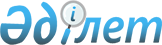 О Стратегическом плане Агентства Республики Казахстан по делам спорта и физической культуры на 2012 - 2016 годы и признании утратившими силу некоторых решений Правительства Республики Казахстан
					
			Утративший силу
			
			
		
					Постановление Правительства Республики Казахстан от 31 марта 2012 года № 414. Утратило силу постановлением Правительства Республики Казахстан от 15 апреля 2015 года № 238

      Сноска. Утратило силу постановлением Правительства РК от 15.04.2015 № 238.      В соответствии со статьей 62 Бюджетного кодекса Республики Казахстан от 4 декабря 2008 года Правительство Республики Казахстан ПОСТАНОВЛЯЕТ:



      1. Утвердить прилагаемый Стратегический план Агентства Республики Казахстан по делам спорта и физической культуры на 2012 – 2016 годы.



      2. Признать утратившими силу некоторые решения Правительства Республики Казахстан согласно приложению к настоящему постановлению.



      3. Настоящее постановление вводится в действие со дня подписания и подлежит официальному опубликованию.      Премьер-Министр

      Республики Казахстан                       К. Масимов

Утвержден         

постановлением Правительства

Республики Казахстан    

от 31 марта 2012 года № 414 

Стратегический план

Агентства Республики Казахстан

по делам спорта и физической культуры

на 2012 – 2016 годы 

Раздел 1. Миссия и видение

      Миссия Агентства по делам спорта и физической культуры Республики Казахстан (далее – Агентство) – обеспечение эффективного государственного управления и межотраслевой, межрегиональной координации в целях реализации государственной политики в сфере физической культуры и спорта.



      Видение – формирование конкурентоспособной спортивной нации. 

Раздел 2. Анализ текущей ситуации      Сноска. Раздел 2 в редакции постановления Правительства РК от 31.12.2013 № 1537. 

      1. Формирование здорового образа жизни казахстанцев посредством занятий физической культурой и спортом

      Развитие массового спорта в стране

      Основные параметры развития регулируемой отрасли или сферы деятельности.

      В 2012 году деятельность отрасли была направлена на выполнение Стратегического плана развития Казахстана «Казахстан 2030», Стратегического плана развития Республики Казахстан до 2020 года, а также Государственной программы «Саламатты Қазақстан» на 2011 – 2015 годы.

      В реализацию Стратегического плана на 2011 – 2015 годы осуществлен ряд организационных мер, направленных на дальнейшее развитие инфраструктуры спорта и улучшение материально-технической базы спорта республики в целях приближения к требованиям международных стандартов и развития массового спорта в стране.

      В этот период проводилась работа по совершенствованию нормативной правовой базы отрасли. Были внесены поправки в некоторые законодательные акты по вопросам физической культуры и спорта, разработаны и утверждены подзаконные нормативные правовые акты.

      За этот период наблюдается устойчивая тенденция роста числа занимающихся физической культурой и спортом. Если к началу реализации Государственной программы физической культуры и спорта на 2007–2014 годы в 2007 году число занимающихся спортом составляло 2,3 млн. человек (15 %) от населения страны, в 2008 году возросло до 2,35 млн. человек, в 2009 году – 2,4 млн. человек, в 2010 году – 2,8 млн. человек (17,7 %), в 2011 году – 3,3 млн. человек или 20,0 %, в 2012 году – 3,6 млн. человек или 21,6 %.

      За рубежом массовый спорт в первую очередь является механизмом оздоровления населения, достижения самореализации, самовыражения и развития, а также средством борьбы против асоциальных явлений. Поэтому государства придают вопросам развития массового спорта особую значимость, ставя основной целью вовлечение населения в занятия массовым спортом. Основными характеристиками процессов развития массового спорта являются: повышение роли государства в поддержке массового спорта, а также всех форм организации деятельности в данной сфере, использование массового спорта в профилактических и лечебных мероприятиях, профилактика негативных социальных явлений, использование спорта в нравственном, эстетическом и интеллектуальном развитии молодежи.

      Влияние данных процессов привело к росту доходов от:

      1) спортивных зрелищ и сектора спортивных услуг;

      2) увеличения объемов спортивного телерадиовещания;

      3) развития физкультурно-оздоровительной инфраструктуры с учетом потребностей населения;

      4) многообразия форм обслуживания, методов и средств предложения услуг массового спорта.

      На сегодняшний день количество проводимых по всей стране спортивно-массовых и физкультурно-оздоровительных мероприятий возрастает, только в 2011 – 2012 гг. проведено свыше 18 тысяч спортивно-массовых мероприятий, в которых приняли участие свыше 4,1 млн. человек.

      За прошедший четырехлетний период традиционными стали спартакиады, турниры по видам спорта, соревнования среди спортивных семей «Стартуем вместе», массовые забеги, а также месячник по сдаче Президентских тестов, в каждом из которых принимает участие более 2 млн. человек.

      Впервые в 2011 году по всей территории Казахстана одновременно стартовал традиционный международный «Олимпийский день бега», состоялись первые «Молодежные игры».

      Активное развитие получили национальные виды спорта, которыми по итогам 2012 года занимаются свыше 229,9 тыс. человек (в 2010 году – 166 тыс. человек, 2011 г. – 208,4 тыс. человек). Этому способствовало проведение ежегодных чемпионатов, республиканских и международных турниров, в том числе первый чемпионат мира по тогызкумалак, первые молодежные игры, чемпионаты мира и Азии по «қазақ күресі», игры народного спорта на призы Президента Республики Казахстан, открытие в спортивных школах и клубах отделений по национальным видам спорта.

      Важным начинанием в развитии сельского спорта стало создание республиканского сельского физкультурно-спортивного общества «Ел Қайраты».

      Введены 3-х часовые занятия по физической культуре в 6769 общеобразовательных школах, что составляет 98 % от их общей численности.

      В стране действует свыше 24 тысяч коллективов физической культуры, в которых занимаются свыше 803 тысяч детей в спортивных секциях или 33 % от общего числа учащихся общеобразовательных школ (2,5 млн. школьников). В республике действует 1978 спортивных клубов, в том числе 106 детско-юношеских клубов физической подготовки, 662 детских подростковых клуба, 1010 физкультурно-оздоровительных клубов и 164 профессиональных клуба по видам спорта, где занимается 376 тысяч человек.

      Необходимо отметить, что за прошедшие три года наметилась динамика роста количества лиц с ограниченными возможностями здоровья, привлеченных к занятиям физической культурой и спортом.

      В стране более 486 тысяч инвалидов, составляющих 3 % населения, из них 45 % человек не имеют противопоказаний к занятиям спортом.

      Наблюдается рост лиц с ограниченными физическими возможностями систематически занимающихся физической культурой и спортом с 15 505 человек (7,7 %) в 2011 году до 16 643 человек (8,3 %) по итогам 2012 года.

      Сегодня в республике 193 инвалида являются действующими мастерами спорта Республики Казахстан по различным видам спорта. В 2011 году 57 человек выполнили нормативы мастера спорта, 9 мастера спорта международного класса.

      Ежегодно организуются и проводятся более 70-ти спортивно-массовых мероприятий республиканского и международного уровней среди спортсменов-инвалидов, в которых принимают участие более 5 тыс. человек.

      Следствием развития массового физкультурно-спортивного движения в стране являются высокие достижения отечественных спортсменов на Олимпийских и Азиатских играх, чемпионатах мира и Азии.

      Важным вопросом развития физической культуры и спорта является подготовка кадров для отрасли.

      В настоящее время в республике подготовкой специалистов в отрасли спорта занимаются 17 высших учебных заведений, из них осуществляющих профессиональную деятельность по повышению квалификации тренерско-преподавательского состава одно – Казахская Академия спорта и туризма.

      В настоящее время в сфере физической культуры и спорта работают штатных физкультурных работников – 40 647 человек, что на 1 061 человек больше уровня 2011 года.

      Из общего числа физкультурных работников соответствующее образование имеют 37 952 чел., в том числе высшее – 32 809, среднее специальное – 5 143.

      Количество работников на селе имеющих физкультурное образование – 18 079 чел., в том числе имеющих высшее образование по физической культуре – 15260 чел., среднее специальное образование по физической культуре – 2819 чел.

      Из общей численности работников физической культуры 60,6 % – учителя в школах, лицеях, колледжах и ВУЗах, 9,1 % – работники спортивных организаций, 23,7 % – тренерско-преподавательский состав, 3,7 % - методисты по спорту и 2,9 % – другие физкультурные работники – массажисты, инструктора лечебной медицины и прочие.

      Количество спортивных сооружений по всей республике выросло с 31 266 единиц в 2010 год, до 32 614 единиц в 2011 году и по итогам 2012 года составило 33 347 единиц, из них 21 450 единиц приходится на сельскую местность.

      При этом проведенный анализ и инвентаризация спортсооружений страны показали, что в их числе объектов физкультурно-спортивного назначения всего 6 тыс. 999, спортивных школ – 1 тыс. 383, львиную долю составляет количество спортзалов в учреждениях образования – 24 тыс. 938.

      В рамках подготовки и проведения 7-х зимних Азиатских игр в г.г. Астане и Алматы были построены современные спортивные объекты. Полностью реконструированы «Медеу», «Шымбулак» и Дворец спорта имени Б. Шолака в Алматы с пристройкой раскаточного катка. В республике построены крытый футбольный стадион «Астана-Арена», рассчитанный на 30 тысяч посадочных мест, республиканский велотрек «Сарыарка», раскаточный каток возле Дворца спорта «Казахстан», конькобежный стадион «Алау», комплекс лыжных и биатлонных стадионов «Алатау», международный комплекс лыжных трамплинов в Алматы.



      Анализ основных проблем.

      Вместе с тем, наряду с положительными тенденциями развития существуют проблемы, тормозящие развитие отечественного спорта:



      1. Низкий уровень материально-технической базы и спортивной инфраструктуры:

      1) одной из проблем является слабое недостаточное развитие спорта на селе, и прежде всего из-за отсутствия материально-технической базы. Из имеющихся в сельской местности 4483 спортивных залов, 3650 находятся в общеобразовательных школах и используются для проведения учебных занятий, только 20 % спортивных залов доступны для занятий всего населения;

      2) ощущается недостаток не только спортивных сооружений, но и спортивного инвентаря и оборудования в организациях, учебных заведениях, по местожительству населения и местах массового отдыха.



      2. Слабое развитие массового спорта. Слабо поставлена работа по местожительству населения, недостаточно развита сеть подростковых клубов, практически нет простейших спортивных площадок и сооружений по местожительству и местах массового отдыха. Особо остро стоит проблема развития спорта на селе. Имеющиеся спортивные объекты остаются недоступными для большинства населения республики. Остается также и актуальной проблема неактивного участия самих граждан к систематическим занятиям физической культурой и спортом.



      3. Отсутствуют методисты по спорту в сельской местности. Как показывает, анализ в 6998 поселках работает всего 784 методиста, что составляет 12 %.

      Кроме этого, в целом существует потребность в повышении квалификации тренерско-преподавательского состава отрасли, путем обучения по различным программам стажировки, магистратуры, как в казахстанских, так и зарубежных организациях образования.

      Для совершенствования норм действующего законодательства Республики Казахстан в сфере физической культуры и спорта, в настоящее время вносятся изменения и дополнения в проект Закона Республики Казахстан «О физической культуре и спорте» в новой редакции.

      Оценка основных внешних и внутренних факторов.

      Оценка имеющихся факторов свидетельствует о принятых мерах по совершенствованию физического воспитания детей дошкольного и школьного возраста, физическому воспитанию учащихся и студентов учебных заведений, физкультурно-массового движения среди населения, физической подготовки и спорта среди инвалидов, подготовке спортивного резерва и спортсменов международного класса, пропаганде физической культуры и спорта.

      На развитие физической культуры и спорта воздействует ряд внешних факторов, в основном социально-экономических и связанных с глобализацией. При рассмотрении внутренних факторов выделяются следующие основные аспекты: недостаточное урегулирование физической активности населения, что обусловлено высокими ценами на обеспечение досуга в спортивных центрах и недостаточном количестве спортивных сооружений. Недостаточно ведется пропаганда физической культуры и спорта среди детей, подростков и взрослого населения.



      2. Повышение конкурентоспособности казахстанского спорта на мировой спортивной арене.

      Основные параметры развития регулируемой отрасли или сферы деятельности.

      В соответствии с Международной хартией физического воспитания и спорта от 1978 года с последующими внесенными дополнениями различные страны в зависимости от специфики социально-экономического и политического устройства определяют государственное регулирование развития отрасли, в частности, доступность занятий массовым спортом без дискриминации по каким-либо признакам и создание сети спортивных сооружений.

      Так, опыт развития отрасли стран ближнего и дальнего зарубежья осуществляется по следующим основным направлениям: массовый спорт, спорт высших достижений, инвалидный спорт, развитие спортивной инфраструктуры, подготовка специалистов.

      Основополагающим в подготовке спортсменов высокого класса являются использование современных научных технологий в спортивных тренировках, а также постоянное совершенствование методики подготовки, и в стране остается серьезной проблемой развитие отечественной спортивной науки. Тренерско-преподавательский состав республики в большинстве своем работает по методикам, разработанным в «советский» период.

      В Финляндии организации, занимающиеся спортивной наукой, имеют законодательно признанное право на прямое государственное финансирование. При этом не менее 20 % учебного времени подготовки специалистов в сфере физической культуры и спорта отводится научным изысканиям. Кроме того, государство поддерживает организацию любой формы собственности, где ведутся научные исследования в области спорта и физических упражнений.

      К примеру, в США школьный, студенческий и массовый спорт целиком является прерогативой местной власти. Основную долю расходов на детско-юношеский и студенческий спорт несут местные бюджеты в Канаде, Франции, Италии, Финляндии и ряде других стран. В Финляндии и Норвегии 80 % отчислений на спорт направляется на строительство спортивных объектов для всеобщего пользования и развитие детского и юношеского спорта. Казахстанское распределение обратное: 80 % идет на команды мастеров и лишь 20 % – на детский спорт. Между тем, спортивная система страны должна создаваться именно с упором на детский спорт.

      Серьезные проблемы имеются в организации физкультурно-оздоровительной работы в учреждениях, организациях и по места жительству населения. Под предлогом экономической нецелесообразности организации отказываются от содержания спортивных и оздоровительных объектов, сокращают специалистов физической культуры и спорта.

      На сегодняшний день по всей стране работают только 662 детских подростковых клуба, утерян опыт деятельности ведомственных спортивных обществ, повышается стоимость физкультурно-оздоровительных услуг. Анализ показал, что широким слоям молодежи спортивно-оздоровительные услуги не доступны из-за высоких цен.

      Несмотря на то, что наблюдается устойчивая тенденция роста инфраструктуры спорта, в основном, остается недостаточным количество спортивных сооружений по республике, особенно в сельской местности. В 7 000 селах и поселках 21 238 сооружений, из них 13 943, т.е. 65,8 % составляют плоскостные сооружения (спортивные площадки, поля и т.д.), и лишь 8,0 % (1 712 единиц) стадионы, бассейны, манежы, спортивные комплексы и т.д.

      Из имеющихся по всей стране свыше 7 тысяч спортивных залов – 89 % относятся к общеобразовательным школам, при этом, они недостаточно оснащены спортивным инвентарем и не соответствуют имеющимся техническим эксплуатационным требованиям. По данным органов управления физической культуры и спорта до 40 % спортивных залов и площадок требуют текущего или капитального ремонта.

      К примеру, в Российской Федерации на пятилетний периоды утверждается федеральная целевая программа развития отрасли, предусматривающая комплекс совместных мер государственных и общественных организаций по строительству спортивных объектов, развитию массового движения, подготовке спортсменов высшего класса и т.д.

      Развитие инфраструктуры включает в себя строительство свыше 3 000 спортивных и многофункциональных спортивных залов, 1 000 спортивных центров. Первоочередными государственными задачами, как в России, так и странах СНГ являются увеличение доли граждан, занимающихся физической культурой и спортом, обеспеченность спортивной инфраструктурой, рост спортивного мастерства спортсменов.

      На XXIX летних Олимпийских играх 2008 года в Пекине было завоевано 13 олимпийских наград, из них 2 золотых, 4 серебряных и 7 бронзовых, что обеспечило Казахстану 29 общекомандное место в неофициальном зачете.

      Впервые на международной спортивной арене по итогам участия Национальной сборной на ХХХ летних Олимпийских играх 2012 года в г. Лондоне, спортсменами страны завоевано 7 золотых, 1 серебряная и 5 бронзовых медалей, и в неофициальном олимпийском зачете Казахстан занял 12 общекомандное место среди 204 стран-участниц. При этом спортсменами - тяжелоатлетами были установлены 4 мировых и 7 Олимпийских рекордов.

      По общему количеству завоеванных медалей это лучшее достижение за все время выступлений сборной Казахстана, начиная с 1996 года (Атланта, США, 1996 год – 11 медалей; Сидней, Австралия, 2000 год – 7 медалей; Афины, Греция, 2004 год – 8 медалей).

      В 2010 году казахстанские спортсмены приняли участие на ХХI зимних Олимпийских играх в Ванкувере (Канада). После двенадцатилетнего перерыва на зимней Олимпиаде завоевана серебряная медаль. По итогам выступлений на Олимпиаде в десятку сильнейших спортсменов мира вошли 7 казахстанских атлетов.

      Количество завоеванных медалей ежегодно растет. Так, в 2010 году завоевано 660 медалей, в 2011 году – 797, в 2012 году – 690.

      Впервые в 2010 году молодежная сборная Казахстана приняла участие в 1-х летних Юношеских Олимпийских играх в Сингапуре, по итогам которых завоевано 2 золотые, 2 серебряные, 2 бронзовые медали, обеспечив 24-ое место из 204 стран участниц с количеством 3 500 спортсменов.

      На 1-х зимних Юношеских Олимпийских играх в Инсбруке, в которых участвовало 70 стран мира, национальная сборная Казахстана, завоевав 1 серебряную и 2 бронзовые медали, заняла 23 общекомандное место, опередив Белоруссию и Украину.

      По итогам выступлений на 7-х зимних Азиатских играх 2011 года сборная Казахстана завоевала 32 золотые, 21 серебряную и 17 бронзовых наград, заняв первое место и установив рекорд Азиатских игр.

      Благодаря предпринятым мерам обеспечена последовательная и системная работа по подготовке спортсменов во всех областных центрах и городах Астана и Алматы.

      На сегодняшний день функционируют 17 центров подготовки олимпийского резерва, в которых повышают спортивное мастерство 1265 спортсменов, 8 республиканских специализированных центров олимпийской подготовки, в которых повышают спортивное мастерство 984 спортсмена и 95 % спортсменов центра входят в основной, молодежный или юношеский составы национальных сборных команд Казахстана.

      За период 2007 – 2011 годы были приняты меры по совершенствованию физического воспитания детей школьного возраста.

      В период реализации государственной программы на 2007 – 2011 годы в республике создано 16 детско-юношеских спортивных школ (ДЮСШ).

      На сегодняшний день в 418 ДЮСШ занимаются более 256 тысяч детей или 10,6 % от общего количества учащихся.

      Кроме того, создано 11 региональных школ-интернатов для одаренных в спорте детей, где обучаются 2 988 перспективных учащихся и 4 республиканских – с общим охватом 1 191 человек.



      Анализ основных проблем.

      Наряду с положительными тенденциями казахстанского спорта на мировой спортивной арене имеется ряд проблем.



      1. Слабый уровень материально-технической базы и недостаток спортивной инфраструктуры:

      1) в спорте высших достижений у действующих центров олимпийской подготовки и центров подготовки олимпийского резерва нет собственной материально-технической базы;

      2) не имеют собственной спортивной базы республиканские центры олимпийской подготовки и региональные центры подготовки олимпийского резерва. Не соответствуют требованиям и спортивные базы школ-интернатов для одаренных в спорте детей и школ высшего спортивного мастерства.

      В этой же плоскости проблемы школ высшего спортивного мастерства - недостаточно финансируется организация учебно-тренировочного процесса, из-за чего не хватает средств на проведение запланированных соревнований и сборов, аренду помещений.

      Большинство действующих спортивных сооружений не соответствует усовершенствованным нормативам и требованиям по технической эксплуатации, международных регламентов и правил проведения соревнований и учебно-тренировочного процесса.



      2. Слабое развитие детско-юношеского спорта. До настоящего времени не решаются вопросы создания отраслевых спортивных клубов. Сеть детско-юношеских спортивных школ в настоящее время обеспечивает возможность занятий в них только 10,6 % детей школьного возраста республики. Слабая материально-техническая база, отсутствие качественного спортивного инвентаря и оборудования не позволяют организовать на высоком уровне подготовку спортивного резерва.



      3. Отсутствие научной базы спорта, отвечающей современным требованиям, и дефицит квалифицированных специалистов:

      1) отрасль спорта ощущает острый недостаток в квалифицированных кадрах. В спорте высшего мастерства большинство ведущих тренеров республики имеют солидный возраст, а полноценной замены нет. Кроме того, 30 % тренерско-преподавательского состава детско-юношеских спортивных школ нет специального образования;

      2) отсутствуют специалисты технической эксплуатации спортивных сооружений, уровень подготовки выпускников высших учебных заведений не отвечает современным требованиям. Отрасль спорта является высококонкурентной и все новейшие разработки в методике организации учебно-тренировочного процесса, повышения функциональных и физических возможностей, реабилитации и восстановления спортсменов являются стратегическим материалом, что делает невозможным их приобретение в других странах.

      Отечественные тренеры работают по программам и методикам, разработанным Всесоюзным научно-исследовательским институтом физической культуры еще в 1983 – 1985 годах. Без создания в стране собственной научной базы дальнейшая методическая и практическая деятельность специалистов по спорту, а также развитие массового спорта и спорта высших достижений в целом осложняются ввиду возрастающей конкуренции спортсменов на мировой арене. Из-за этого невозможно внедрение единых учебных программ по видам спорта в спортивных школах республики, что мешает обеспечению системного подхода к подготовке спортивного резерва и спортсменов международного класса.



      Оценка основных внешних и внутренних факторов.

      Оценка ситуации внутри страны свидетельствует о совершенствовании в стране системы физического воспитания населения и развития спорта для повышения конкурентоспособности казахстанских спортсменов на международной арене, что позволило совершенствовать нормативную правовую базу, укрепить и развить материально-техническую базу отрасли.

      Оценка имеющихся факторных условий свидетельствует о принятых мерах по подготовке спортивного резерва и спортсменов международного класса; пропаганде физической культуры и спорта.

      Вместе с тем, воздействие внешних факторов на развитие отрасли выражается в возрастающей конкуренции спортсменов на мировой арене, что требует принятия своевременных мер для роста профессионального мастерства отечественных спортсменов.

      За последние годы значительно возросла конкуренция на международной спортивной арене, и особенно это проявляется на Олимпийских играх, где ведущие спортивные державы стремятся использовать весь экономический потенциал для успешного выступления спортсменов. Завоевание высших спортивных наград – одна из самых предпочтительных возможностей для всех стран заявить о себе на международном уровне. Высокие спортивные результаты – это отражение социально-экономического развития страны. Для достижения поставленных целей в спорте требуется использование всего потенциала государства, включая экономику, науку, человеческий и ресурсный капитал. Спортивные победы способствуют созданию положительного имиджа страны на международной арене.



      3. Регулирование лотерейной деятельности и контроль в сфере игорного бизнеса.

      Повышение эффективности регулирования лотерейной деятельности.

      Основные параметры развития регулируемой отрасли или сферы деятельности.

      Вместе с тем, как свидетельствует международный опыт развития лотерейной деятельности, данный вид деятельности является масштабным и динамичным рынком (ежегодное увеличение на 10 %), приносящим не только большие прибыли их организаторам, но и значительные стабильные доходы в бюджеты государств и во всевозможные благотворительные организации.

      В ряде стран, таких как, Финляндия, Бельгия, Испания, Италия и Чехия организация и проведение лотерей осуществляются на государственном уровне, поскольку доход от нее формирует значительную часть доходов госбюджета и денежного обращения. Практически во всех странах лотереи проводятся под государственным контролем, предусматривающим четко регламентированные правила, нормы ответственности, порядок проведения лотерей. Все лотерейные компании (и частные, и государственные) публикуют финансовые отчеты о своей деятельности, в которых указываются размеры поступлений в фонды государства и на какие цели потрачена прибыль.

      Доходы от лотерей также позволяют государствам удерживать налоги на более низком уровне и реализовать многие спортивные проекты. Например, футбольная ассоциация Англии получила от национальной лотереи грант на 120 млн. фунтов для реконструкции стадиона «Уэмбли».

      В среднем, в мире ежегодно реализуется лотерейных билетов на 150-160 млрд. долл., при этом годовой оборот лотерейного бизнеса в США около 30 млрд. долл. в год, в Германии около 6 млрд. долл., в Японии порядка 8 млрд. долл., в Испании и Италии, где все лотереи государственные, соответственно 6,53 и 6,5 млрд. долл.

      В российском законодательстве предусмотрены государственная и частная виды лотерей с установлением социальной направленности путем установления целевых отчислений от всероссийской государственной лотереи, которые зачисляются в доход федерального бюджета. При этом Правительство Российской Федерации в проекте федерального закона о федеральном бюджете на очередной финансовый год предусматривает ассигнования на финансирование социально значимых мероприятий и объектов в объеме, не менее чем 10 процентов от выручки от проведения лотереи.

      С момента обретения независимости Республика Казахстан придерживалась либеральной политики в области лотерейной деятельности. До введения национальной лотереи в 1996 году на территории страны были организованы лотереи, проводимые только частными компаниями.

      На сегодняшний день лотерейная деятельность регламентируется следующими нормативными правовыми актами: Гражданский кодекс от 27 декабря 1994 года, Бюджетный кодекс от 4 декабря 2008 года, Кодекс «О налогах и других обязательных платежах в бюджет» от 10 декабря 2008 года, Кодекс об административных правонарушениях от 30 января 2001 года, законы Республики Казахстан от 11 января 2007 года «О лицензировании», от 9 апреля 1993 года «О профессиональных союзах», от 31 мая 1996 года «Об общественных объединениях», от 1 июля 1998 года «Об особом статусе города Алматы», от 8 февраля 2003 года «О почте», от 5 июля 2004 года «О связи», постановление Правительства Республики Казахстан от 28 декабря 2012 года № 1716 «О некоторых вопросах лицензирования деятельности по организации и проведению лотерей, а также в сфере игорного бизнеса».

      В настоящее время в негосударственном секторе рынка лицензии имеют 25 хозяйствующих субъектов, из них осуществляющих лотерейную деятельность составляет 11, а организация государственных лотерей проводится дирекцией Совета по организации и проведению государственной (национальной) лотереи.

      Общий объем поступлений налогов и других обязательных платежей в государственный бюджет от проведения лотерей в 2009 году составляет 75 678 тыс. тенге, в 2010 году 476 170 тыс. тенге, в 2011 году 331 192,4 тыс. тенге, в 2012 году 475 524 тыс. тенге.



      Анализ основных проблем.

      Наряду с положительными тенденциями лотерейной деятельности в качестве основной проблемы следует отметить отсутствие законодательной базы в сфере лотерейной деятельности.

      На рынке имеется множество нарушений финансового и правового порядка, значительно подрывающих доверие населения к участию в лотереях, что подтверждается сведениями Генеральной прокуратуры, при этом отсутствует законодательное регулирование данной сферы.

      Казахстанская лотерейная практика в последнее десятилетие демонстрирует недостаточность этого вклада, а государство пока не уделяет должного внимания лотерейному делу как дополнительному финансовому источнику социально значимых расходов.

      Существующая правовая база лотерейной деятельности, предусмотренная в Кодексе Республики Казахстан от 10 декабря 2008 года «О налогах и других обязательных платежах в бюджет (Налоговый кодекс)», Законе Республики Казахстан от 11 января 2007 года «О лицензировании» и постановлении Правительства Республики Казахстан от 30 июня 2007 года № 551 «Об утверждении квалификационных требований к деятельности по организации и проведению лотерей», не определяет четкого и эффективного регулирования данной сферы.

      В настоящее время, разработаны проекты законов Республики Казахстан «О лотереях и лотерейной деятельности» и «О внесении изменений и дополнений в некоторые законодательные акты Республики Казахстан по вопросам лотереи и лотерейной деятельности».



      Оценка основных внешних и внутренних факторов.

      Оценка имеющихся факторных условий внутри страны свидетельствует о том, что в настоящее время необходимо принять меры по законодательному регулированию в сфере лотерейной деятельности.

      Внедрение новой системы государственного регулирования и контроля послужит развитию предпринимательской деятельности в этой сфере, позволит ограничить доступ в организации сомнительных лотерей и повысить доверие населения к играм в лотереи. Кроме того, законодательное регулирование в сфере лотерейной деятельности позволит ввести специальные целевые отчисления от проведения лотерей и установить механизм целевого направления денежных средств на определенные социальные объекты и мероприятия. Предполагаемые меры послужат повышению мотивации участников лотереи.

      Осуществление контроля в сфере игорного бизнеса.



      Основные параметры развития регулируемой отрасли или сферы деятельности.

      Вместе с тем международный опыт игорного бизнеса свидетельствует о том, что игорный бизнес находится под пристальным вниманием налоговых и контролирующих органов. Постоянно сужаются возможности для ухода от налогообложения и возможности ведения нелегального игорного бизнеса

      В Германии одобрен запрет на онлайновый игорный бизнес. С 1-го января запрещены большинство видов онлайновых азартных игр, сайты интернет-казино и прием ставок на азартные игры в сети. В поддержку новых правил по поводу онлайновых игр в середине декабря проголосовали законодатели 13 из 16 федеральных земель. В соответствии с ними, по требованию властей интернет-провайдеры обязаны блокировать интернет-сайты, принимающие ставки в онлайновых азартных играх, а банки - приостанавливать перевод платежей этим ресурсам. При этом, незаконным также считается прием ставок через интернет на территории Германии с помощью компаний, находящихся за ее пределами.

      Интернет-фильтрация в большинстве стран Европы особенно в рамках Европейского союза (ЕС) стала скорее нормой. Фильтрация осуществляется в различных формах, включая государственные запреты незаконного содержания в национальных сегментах сети Интернет, блокирование незаконного содержания, принимаемого из-за рубежа, а также фильтрацию результатов поиска, касающихся незаконного содержания.

      В 2010 в Швейцарии ввели закон о запрете Интернет-казино.

      В России рассматривается введение специального состава уголовного преступления за организацию незаконного игорного бизнеса. В Государственную Думу Российской Федерации внесен на рассмотрение соответствующий законопроект, предусматривающий налогообложение пункта приема ставок букмекерской конторы (тотализатора).

      Согласно поправкам, внесенным 16 ноября 2011 года в Закон Российской Федерации «О государственном регулировании деятельности по организации и проведению азартных игр», с 1 января 2012 года в России объектом налогообложения налогом на игорный бизнес будут признаваться не кассы букмекерских контор, а процессинговые центры и пункты приема ставок букмекерских контор.

      Следует отметить, что в России не допускается деятельность букмекерских контор и тотализаторов и их пунктах по приему ставок вне игорных зон.

      Исходя из опыта вышеуказанных стран, действующее законодательство Казахстана предусматривает полный запрет онлайн-казино на территории нашей страны, что касается приостановления перевода платежей через банки, считаем, что данный вопрос требует дополнительного изучения подобных фактов и является преждевременным в настоящее время.

      Парламентом Дании 4 июня 2010 года был принят новый игорный закон, предусматривающий провайдерам онлайн покера получать соответствующую лицензию от правительства, соблюдать законодательство Дании и находиться под контролем Датского игорного совета.

      Подобные случаи о получении лицензий на соответствующей территории страны и соблюдение их законодательства считаем неприемлемым для нашего государства, т.к. запрет онлайн-казино уже установлен законом, в настоящее время стоит задача выработать механизм регулирования данного запрета и блокирования интернет-ресурсов.

      Доход от поступления налога в республиканский бюджет на игорный бизнес с каждым годом увеличивается. В 2011 году доход от игорного бизнеса по сравнению с 2010 годом увеличился на 19 % и составил 4 393 460 тыс. тенге (в 2010 году – 3 692 882 тыс. тенге, 2009 году – 1 156 341 тыс. тенге).

      Объем услуг по организации азартных игр и заключению пари по республике в 2011 году возрос по сравнению с 2010 годом на 45,1 % и составил 13 459,6 млн. тенге (в 2010 году – 9 274,0 млн. тенге, 2009 году – 3 058,7 млн. тенге).

      В 2011 году общая сумма лицензионных сборов составила: по казино и залам игровых автоматов – 29 068 200 тенге, по букмекерским конторам и тотализаторам – 7 741 440 тенге. За период 2009 – 2010 годов наблюдается увеличение объемов услуг по организации азартных игр и заключению пари с 3 млрд. 058 млн. 007 тыс. тенге до 9 млрд. 274 млн. тенге. По итогам 2011 года составляет 13 млрд. 459 млн. 600 тыс. тенге.



      Анализ основных проблем.

      Наряду с положительными тенденциями регулирования и контроля в сфере игорного бизнеса имеется ряд проблем.

      Несмотря на то, что отношения в сфере игорного бизнеса урегулированы в действующем законодательстве Республики Казахстан, положения отдельных норм имеют недостатки, пробелы, что, как следствие, приводит к нарушениям со стороны субъектов игорного бизнеса.

      Из-за отсутствия в Законе Республики Казахстан от 12 января 2007 года «Об игорном бизнесе» «привязки» касс букмекерских контор и тотализатора к игорному заведению (где они фактически и находятся) «нечистоплотные» букмекеры, пользуясь данной правовой коллизией, уклоняются от налогообложения и лицензирования каждого игорного заведения.

      В настоящее время участились случаи образования значительных сумм задолженности перед бюджетом по налогу на игорный бизнес. При этом некоторые организаторы игорного бизнеса - задолжники избегают исполнения своих налоговых обязательств.

      К примеру, задолженность по налогу на игорный бизнес одного из казино составила более 225 млн. тенге. Однако взыскать данную задолженность не представляется возможным в связи с отсутствием у должника собственных активов и использования под услуги казино арендованного здания.

      Для совершенствования норм действующего законодательства Республики Казахстан в сфере игорного бизнеса в настоящее время разработан проект закона Республики Казахстан «О внесении изменений и дополнений в некоторые законодательные акты Республики Казахстан по вопросам игорного бизнеса».



      Оценка основных внешних и внутренних факторов.

      Оценка ситуации внутри страны свидетельствует о том, что в настоящее время необходимо принять меры по дальнейшему совершенствованию норм действующего законодательства Республики Казахстан в сфере игорного бизнеса путем устранения пробелов, ужесточения системы контроля за нарушение законодательства об игорном бизнесе, а также исключения положений, позволяющих обойти законодательные ограничения.

      Совершенствование норм действующего законодательства Республики Казахстан в сфере игорного бизнеса будет способствовать прекращению деятельности субъектов, осуществляющих прием ставок без регистрации касс тотализаторов или букмекерской конторы, в результате чего организаторы игорного бизнеса уклоняются от уплаты налогов на игорный бизнес, устранению возможности осуществления деятельности онлайн-казино, созданных за пределами Республики Казахстан и на территории Республики Казахстан, созданию механизма пресечения деятельности онлайн-казино и совершенствованию системы налогообложения в сфере игорного бизнеса.

      Воздействие внешних факторов в отрасли является развития азартных развлечений в мире – это появление интернет-казино.

      В настоящее время игровые автоматы, казино уступают свою ведущую роль онлайн играм, которые в точности повторяют процесс, но при содержании национальных сегментов в сети Интернет, будет осуществляться блокирование незаконного содержания, принимаемого из-за рубежа, а также фильтрация результатов поиска, касающихся незаконного содержания. 

Раздел 3. Стратегические направления, цели, задачи, целевые

индикаторы, мероприятия и показатели результатов 

1. Стратегические направления, цели, задачи, целевые

индикаторы, мероприятия и показатели результатов      Сноска. Стратегические направления с изменениями, внесенными постановлениями Правительства РК от 28.12.2012 № 1719; от 29.12.2012 № 1812 (вводится в действие с 01.01.2013); от 20.09.2013 № 989; от 31.12.2013 № 1537; от 17.06.2014 № 666. 

3.2. Соответствие стратегических направлений и целей

государственного органа стратегическим целям государства       Сноска. Подраздел 3.2 с изменениями, внесенными постановлениями Правительства РК от 28.12.2012 № 1719; от 17.06.2014 № 666. 

Раздел 4. Развитие функциональных возможностей       Сноска. Раздел 4 с изменениями, внесенными постановлениями Правительства РК от 28.12.2012 № 1719; от 29.12.2012 № 1812 (вводится в действие с 01.01.2013); от 17.06.2014 № 666. 

Раздел 5. Межведомственное взаимодействие      Сноска. Раздел 5 в редакции постановления Правительства РК от 17.06.2014 № 666.

      Достижение поставленных целей по выбранным стратегическим направлениям Агентства во многом зависит от степени эффективности взаимодействия с другими заинтересованными сторонами. 

Раздел 6. Управление рисками      Сноска. Раздел 6 с изменениями, внесенными постановлениями Правительства РК от 28.12.2012 № 1719; от 29.12.2012 № 1812 (вводится в действие с 01.01.2013); от 31.12.2013 № 1537.

      В процессе своей деятельности Агентство может столкнуться с возникновением целого ряда рисков. В зависимости от типа и источника риска для их управления Агентством будут реализовываться стандартные и ситуативные специальные меры. Ниже следует перечень основных рисков.

Примечание: расшифровка аббревиатур

МОН - Министерство образования и науки Республики Казахстан

МСХ - Министерство сельского хозяйства Республики Казахстан

МЗ - Министерство здравоохранения Республики Казахстан

СМИ - средства массовой информации

СЭЗ - специальная экономическая зона

МОК - Международный олимпийский комитет

МИО - местный исполнительный орган

МЧС - Министерство по чрезвычайным ситуациям 

7. Бюджетные программы

      Для достижения сформулированных стратегических направлений, целей и задач на 2012 – 2016 годы определены 15 бюджетных программ с указанием показателей прямого и конечного результатов, качества, эффективности и бюджета. Конечные показатели выполнения бюджетных программ сформулированы исходя из принципов четкости, сравнимости, экономической целесообразности, контролируемости и проверяемости. 

Раздел 7. Бюджетные программы      Сноска. Раздел 7 в редакции постановления Правительства РК от 31.12.2013 № 1533; с изменениями, внесенными постановлениями Правительства РК от 31.12.2013 № 1537; от 17.06.2014 № 666.

                                                        Таблица 7.1.1

                                                        Таблица 7.1.2      Примечание: в 2012 году расходы РГКП «Республиканская детско-юношеская спортивная школа по конному спорту» перенесены из бюджетной программы 005 «Развитие спорта высших достижений» на бюджетную программу 002 «Обучение и воспитание одаренных в спорте детей». Кроме того с 1 сентября 2012 года при школах-интернатах созданы четыре колледжа.

                                                        Таблица 7.1.3

                                                        Таблица 7.1.4

                                                        Таблица 7.1.5                                                        Таблица 7.1.6

                                                        Таблица 7.1.7      ОИ - Олимпийские игры

      ЧМ - Чемпионат Мира

      КМ - Кубок Мира

      ЧА - Чемпионат Азии 

      МС - мастер спорта

      МСМК - мастер спорта международного класса

      ЗМС - заслуженный мастер спорта

      АИ - Азиатские игры

      МТ - Международный турнир

                                                        Таблица 7.1.8      * с 2014 года расходы переданы в общий объем субвенций:

      2014 год – 282 742 тыс. тенге

      2015 год – 282 742 тыс. тенге

      2016 год – 282 742 тыс. тенге

                                                        Таблица 7.1.9

                                                       Таблица 7.1.10

                                                       Таблица 7.1.11

                                                       Таблица 7.1.12

                                                       Таблица 7.1.13      * с 2014 года расходы переданы в общий объем субвенций:

      2014 год – 8 738 тыс. тенге

      2015 год – 9 169 тыс. тенге

      2016 год – 9 575 тыс. тенге

                                                       Таблица 7.1.14

                                                       Таблица 7.1.15

                                                       Таблица 7.1.16

                                                       Таблица 7.1.17

                                                       Таблица 7.1.18

                                                       7.1.19

                           Свод бюджетных расходов      Сноска. Свод бюджетных расходов с изменениями, внесенными постановлениями Правительства РК от 31.12.2013 № 1537; от 17.06.2014 № 666.

Приложение        

к постановлению Правительства

Республики Казахстан    

от 31 марта 2012 года № 414 

Перечень

утративших силу некоторых решений

Правительства Республики Казахстан

      1. Постановление Правительства Республики Казахстан от 8 февраля 2011 года № 101 «О Стратегическом плане Министерства туризма и спорта Республики Казахстан на 2011 - 2015 годы» (САПП Республики Казахстан, 2011 г., № 18, ст. 217).



      2. Постановление Правительства Республики Казахстан от 23 мая 2011 года № 564 «О внесении изменений и дополнений в постановление Правительства Республики Казахстан от 8 февраля 2011 года № 101» (САПП Республики Казахстан, 2011 г., № 39, ст. 490).



      3. Постановление Правительства Республики Казахстан от 23 декабря 2011 года № 1588 «О внесении изменений и дополнений в постановление Правительства Республики Казахстан от 8 февраля 2011 года № 101 «О Стратегическом плане Министерства туризма и спорта Республики Казахстан на 2011 - 2015 годы».



      4. Постановление Правительства Республики Казахстан от 30 декабря 2011 года № 1732 «О внесении изменения в постановление Правительства Республики Казахстан от 8 февраля 2011 года № 101 «О Стратегическом плане Министерства туризма и спорта Республики Казахстан на 2011 - 2015 годы».
					© 2012. РГП на ПХВ «Институт законодательства и правовой информации Республики Казахстан» Министерства юстиции Республики Казахстан
				Стратегическое направление 1. Формирование здорового образа жизни казахстанцев посредством занятий физической культурой и спортомСтратегическое направление 1. Формирование здорового образа жизни казахстанцев посредством занятий физической культурой и спортомСтратегическое направление 1. Формирование здорового образа жизни казахстанцев посредством занятий физической культурой и спортомСтратегическое направление 1. Формирование здорового образа жизни казахстанцев посредством занятий физической культурой и спортомСтратегическое направление 1. Формирование здорового образа жизни казахстанцев посредством занятий физической культурой и спортомСтратегическое направление 1. Формирование здорового образа жизни казахстанцев посредством занятий физической культурой и спортомСтратегическое направление 1. Формирование здорового образа жизни казахстанцев посредством занятий физической культурой и спортомСтратегическое направление 1. Формирование здорового образа жизни казахстанцев посредством занятий физической культурой и спортомСтратегическое направление 1. Формирование здорового образа жизни казахстанцев посредством занятий физической культурой и спортомСтратегическое направление 1. Формирование здорового образа жизни казахстанцев посредством занятий физической культурой и спортомЦель 1.1. «Развитие массового спорта в стране»Цель 1.1. «Развитие массового спорта в стране»Цель 1.1. «Развитие массового спорта в стране»Цель 1.1. «Развитие массового спорта в стране»Цель 1.1. «Развитие массового спорта в стране»Цель 1.1. «Развитие массового спорта в стране»Цель 1.1. «Развитие массового спорта в стране»Цель 1.1. «Развитие массового спорта в стране»Цель 1.1. «Развитие массового спорта в стране»Цель 1.1. «Развитие массового спорта в стране»Коды бюджетных программ, направленных на достижение данной цели 004, 104, 012Коды бюджетных программ, направленных на достижение данной цели 004, 104, 012Коды бюджетных программ, направленных на достижение данной цели 004, 104, 012Коды бюджетных программ, направленных на достижение данной цели 004, 104, 012Коды бюджетных программ, направленных на достижение данной цели 004, 104, 012Коды бюджетных программ, направленных на достижение данной цели 004, 104, 012Коды бюджетных программ, направленных на достижение данной цели 004, 104, 012Коды бюджетных программ, направленных на достижение данной цели 004, 104, 012Коды бюджетных программ, направленных на достижение данной цели 004, 104, 012Коды бюджетных программ, направленных на достижение данной цели 004, 104, 012Целевые индикаторыИсточник

информацииЕд. изм.В том числе с указанием промежуточного

значенияВ том числе с указанием промежуточного

значенияВ том числе с указанием промежуточного

значенияВ том числе с указанием промежуточного

значенияВ том числе с указанием промежуточного

значенияВ том числе с указанием промежуточного

значенияВ том числе с указанием промежуточного

значенияЦелевые индикаторыИсточник

информацииЕд. изм.В отчетном

периодеВ отчетном

периодеВ плановом периодеВ плановом периодеВ плановом периодеВ плановом периодеВ плановом периодеЦелевые индикаторыИсточник

информацииЕд. изм.2010

г.

(от-

чет)2011 г.

(план

теку-

щего)2012

г.2013

г.2014

г.2015

г.2016

г.123456789101. Охват граждан,

занимающихся

физической

культурой и спортомАдминистратив-

ный учет,

ведомственные

стат. данные%17,420,021,523,025,026,027,02. Охват детей и подростков, занимающихся физической культурой и спортом, к общей численности детей и подростковАдминистративный учет, ведомственные статистические данные%9,510,611,012,513,013,514,03. Прозрачность решений, принимаемых государственными органамиДанные ГИК ВЭФ место-5332292827264. Фаворитизм в принятии политических решенийДанные ГИК ВЭФ место---777675745. Общественное доверие политикамДанные ГИК ВЭФ место---35343332Пути, средства и методы достижения целевого индикатора:Пути, средства и методы достижения целевого индикатора:Пути, средства и методы достижения целевого индикатора:Пути, средства и методы достижения целевого индикатора:Пути, средства и методы достижения целевого индикатора:Пути, средства и методы достижения целевого индикатора:Пути, средства и методы достижения целевого индикатора:Пути, средства и методы достижения целевого индикатора:Пути, средства и методы достижения целевого индикатора:Пути, средства и методы достижения целевого индикатора:Задача 1.1.1. Вовлечение людей к ежедневным физкультурно-оздоровительным занятиямЗадача 1.1.1. Вовлечение людей к ежедневным физкультурно-оздоровительным занятиямЗадача 1.1.1. Вовлечение людей к ежедневным физкультурно-оздоровительным занятиямЗадача 1.1.1. Вовлечение людей к ежедневным физкультурно-оздоровительным занятиямЗадача 1.1.1. Вовлечение людей к ежедневным физкультурно-оздоровительным занятиямЗадача 1.1.1. Вовлечение людей к ежедневным физкультурно-оздоровительным занятиямЗадача 1.1.1. Вовлечение людей к ежедневным физкультурно-оздоровительным занятиямЗадача 1.1.1. Вовлечение людей к ежедневным физкультурно-оздоровительным занятиямЗадача 1.1.1. Вовлечение людей к ежедневным физкультурно-оздоровительным занятиямЗадача 1.1.1. Вовлечение людей к ежедневным физкультурно-оздоровительным занятиямПоказатели прямых

результатовИсточник

информацииЕд. изм.В отчетном

периодеВ отчетном

периодеВ плановом периодеВ плановом периодеВ плановом периодеВ плановом периодеВ плановом периодеПоказатели прямых

результатовИсточник

информацииЕд. изм.2010

г2011 г

(план

теку-

щего)2012

г.2013

г.2014

г.2015

г.2016 г.123456789101. Доля обучающихся, занимающихся в спортивных секциях в организациях среднего образования, от общего количества обучающихсяАдминистративный учет, ведомственные статистические данные%21,522,022,527,727,928,128,32. Доля обучающихся в вузах, занимающихся в спортивных секциях, от общего количества обучающихсяАдминистративный учет, ведомственные статистические данные%23,024,025,546,546,746,947,13. Доля сельского

населения,

систематически

занимающегося

физической

культурой и

спортом, в общей

численности

сельского населенияАдминистратив-

ный учет,

ведомственные

стат. данные%16,018,019,020,020,521,021,54. Доля инвалидов,

систематически

занимающихся

физической

культурой и

спортом,в общей

численности

инвалидовАдминистратив-

ный учет,

ведомственные

стат. данные%6,57,78,28,79,29,710,25. Доля проведенных

спортивно-массовых

мероприятий с

привлечением

неправительственных

организаций (НПО)

от общего

количества

проведенных

мероприятийАдминистратив-

ный учет%35,040,045,050,055,060,065,06. Обеспеченность населения спортивной инфраструктурой на 1 тыс. чел.Административный учет, ведомственные статистические данные30323436387. Доля обучающихся в сельской местности, занимающихся в спортивных секциях в организациях среднего образования, от общей численности обучающихся в сельской местности, %Административный учет%---24,933,033,534,08. Доля граждан, занимающихся физической культурой и спортом по месту работы (работодателем), %Административный учет, ведомственные статистические данные%---15,415,916,416,9Мероприятия для достижения показателей прямых результатовсрок реализации в плановом

периодесрок реализации в плановом

периодесрок реализации в плановом

периодесрок реализации в плановом

периодесрок реализации в плановом

периодеМероприятия для достижения показателей прямых результатов2012

г.2013

г.2014

г.2015

г.2016 г.1234561. Организация и проведение мероприятий по сдаче

президентских тестов (совместно с МИО)XXXXX2. Исключена постановлением Правительства РК от 17.06.2014 № 666.2. Исключена постановлением Правительства РК от 17.06.2014 № 666.2. Исключена постановлением Правительства РК от 17.06.2014 № 666.2. Исключена постановлением Правительства РК от 17.06.2014 № 666.2. Исключена постановлением Правительства РК от 17.06.2014 № 666.2. Исключена постановлением Правительства РК от 17.06.2014 № 666.3. Организация и проведение комплексных спортивных

мероприятий по массовым видам спорта (Ежегодные отраслевые

спартакиады по массовым видам спорта (Фестивали, игры по

национальным и инвалидным видам спорта, республиканские

спартакиады по различным категориям спортсменов, открытая

зимняя Специальная олимпиада Казахстана по лыжным гонкам,

конькобежному спорту и флорболу и сельские спортивные игры)XXXXX4. Организация форумов, круглых столов, конференций с

участием представителей гражданского обществаXXXXX5. Создание сети детских подростковых дворовых клубов,

спортивных секций, спортивных клубов по месту жительства, в

организациях образования (совместно с МИО)XXXXX6. Создание центра по инвалидному спортуX7. Строительство физкультурно-оздоровительных комплексовX8. Разработка и выпуск информационно-пропагандистских

печатных изданий и проведение компаний и проектов на

телерадиовещательных каналахXXXXX9. Реализация мер о расширении доступности спортивной

инфраструктуры для массового занятия населения физической

культурой и спортом (совместно с МИО)XXXXX10. Создание условий для функционирования во внеурочное

время спортивных секций для школьников X11. Реализация мер по новым формам сотрудничества с местными

исполнительными органами, неправительственными организациями

в сфере физической культуры и спорта по организации

спортивно-массовых мероприятий для населения в рамках

государственного социального заказаX12. Организация передачи информации о спортивных

мероприятиях в целях освещения на специализированном

телевизионном каналеX13. Принятие мер по созданию спортивных (студенческих)

клубов накануне Универсиады-2017 в г. Алматы X14. Создание условий по обеспечению организаций среднего образования современным спортивным оборудованием и инвентарем, в том числе в сельской местностиХХХ15. Внесение предложений по введению требований к работодателям по созданию условий для занятия спортом, в том числе на рабочих местах, через внедрение работодателями мероприятий по укреплению здоровья сотрудниковХСтратегическое направление 2. Повышение конкурентоспособности казахстанского спорта на

мировой спортивной аренеСтратегическое направление 2. Повышение конкурентоспособности казахстанского спорта на

мировой спортивной аренеСтратегическое направление 2. Повышение конкурентоспособности казахстанского спорта на

мировой спортивной аренеСтратегическое направление 2. Повышение конкурентоспособности казахстанского спорта на

мировой спортивной аренеСтратегическое направление 2. Повышение конкурентоспособности казахстанского спорта на

мировой спортивной аренеСтратегическое направление 2. Повышение конкурентоспособности казахстанского спорта на

мировой спортивной аренеСтратегическое направление 2. Повышение конкурентоспособности казахстанского спорта на

мировой спортивной аренеСтратегическое направление 2. Повышение конкурентоспособности казахстанского спорта на

мировой спортивной аренеСтратегическое направление 2. Повышение конкурентоспособности казахстанского спорта на

мировой спортивной аренеСтратегическое направление 2. Повышение конкурентоспособности казахстанского спорта на

мировой спортивной аренеЦель 2.1 Развитие спорта высших достиженийЦель 2.1 Развитие спорта высших достиженийЦель 2.1 Развитие спорта высших достиженийЦель 2.1 Развитие спорта высших достиженийЦель 2.1 Развитие спорта высших достиженийЦель 2.1 Развитие спорта высших достиженийЦель 2.1 Развитие спорта высших достиженийЦель 2.1 Развитие спорта высших достиженийЦель 2.1 Развитие спорта высших достиженийЦель 2.1 Развитие спорта высших достиженийКоды бюджетных программ, направленных на достижение данной цели 002, 003, 005, 006, 008, 009,

010, 011, 012, 013, 007, 023, 029Коды бюджетных программ, направленных на достижение данной цели 002, 003, 005, 006, 008, 009,

010, 011, 012, 013, 007, 023, 029Коды бюджетных программ, направленных на достижение данной цели 002, 003, 005, 006, 008, 009,

010, 011, 012, 013, 007, 023, 029Коды бюджетных программ, направленных на достижение данной цели 002, 003, 005, 006, 008, 009,

010, 011, 012, 013, 007, 023, 029Коды бюджетных программ, направленных на достижение данной цели 002, 003, 005, 006, 008, 009,

010, 011, 012, 013, 007, 023, 029Коды бюджетных программ, направленных на достижение данной цели 002, 003, 005, 006, 008, 009,

010, 011, 012, 013, 007, 023, 029Коды бюджетных программ, направленных на достижение данной цели 002, 003, 005, 006, 008, 009,

010, 011, 012, 013, 007, 023, 029Коды бюджетных программ, направленных на достижение данной цели 002, 003, 005, 006, 008, 009,

010, 011, 012, 013, 007, 023, 029Коды бюджетных программ, направленных на достижение данной цели 002, 003, 005, 006, 008, 009,

010, 011, 012, 013, 007, 023, 029Коды бюджетных программ, направленных на достижение данной цели 002, 003, 005, 006, 008, 009,

010, 011, 012, 013, 007, 023, 029Целевые индикаторыИсточник

информацииЕд. изм.В том числе с указанием промежуточного

значенияВ том числе с указанием промежуточного

значенияВ том числе с указанием промежуточного

значенияВ том числе с указанием промежуточного

значенияВ том числе с указанием промежуточного

значенияВ том числе с указанием промежуточного

значенияВ том числе с указанием промежуточного

значенияЦелевые индикаторыИсточник

информацииЕд. изм.отчетный

периодотчетный

периодплановый периодплановый периодплановый периодплановый периодплановый периодЦелевые индикаторыИсточник

информацииЕд. изм.2010

г.2011 г.

(план)2012

г.2013

г.2014

г.2015

г.2016 г.123456789101. Место Казахстана по итогам выступлений в летних Олимпийских играх в рейтинге неофициального общекомандного зачета Международного комитета Таблица МОКместо2928252. Место Казахстана

по итогам

выступлений в

зимних Олимпийских

играх (2014 г.) в

рейтинге

неофициального

общекомандного

зачета

Международного

олимпийского

комитетаТаблица МОКместо2423Пути, средства и методы достижения целевого индикатора:Пути, средства и методы достижения целевого индикатора:Пути, средства и методы достижения целевого индикатора:Пути, средства и методы достижения целевого индикатора:Пути, средства и методы достижения целевого индикатора:Пути, средства и методы достижения целевого индикатора:Пути, средства и методы достижения целевого индикатора:Пути, средства и методы достижения целевого индикатора:Пути, средства и методы достижения целевого индикатора:Пути, средства и методы достижения целевого индикатора:Задача 2.1.1. Усиление мер по обеспечению конкурентоспособности казахстанских спортсменовЗадача 2.1.1. Усиление мер по обеспечению конкурентоспособности казахстанских спортсменовЗадача 2.1.1. Усиление мер по обеспечению конкурентоспособности казахстанских спортсменовЗадача 2.1.1. Усиление мер по обеспечению конкурентоспособности казахстанских спортсменовЗадача 2.1.1. Усиление мер по обеспечению конкурентоспособности казахстанских спортсменовЗадача 2.1.1. Усиление мер по обеспечению конкурентоспособности казахстанских спортсменовЗадача 2.1.1. Усиление мер по обеспечению конкурентоспособности казахстанских спортсменовЗадача 2.1.1. Усиление мер по обеспечению конкурентоспособности казахстанских спортсменовЗадача 2.1.1. Усиление мер по обеспечению конкурентоспособности казахстанских спортсменовЗадача 2.1.1. Усиление мер по обеспечению конкурентоспособности казахстанских спортсменовПоказатели прямых

результатовИсточник

информацииЕд. изм.Отчетный

периодОтчетный

периодПлановый периодПлановый периодПлановый периодПлановый периодПлановый периодПоказатели прямых

результатовИсточник

информацииЕд. изм.2010

год

(от-

чет)2011 год

(план)2012

г.2013

г.2014

г.2015

г.2016 г.123456759101. Количество

завоеванных медалей

в официальных

спортивных

мероприятиях,

чемпионатах мира,

кубках мира,

чемпионатах Азии и

на международных

турнирахАдминистратив-

ный учеткол-во6607976907267427427422. Рост количества

квалифицированных

спортсменов

(мастер спорта) Административ-

ный учет%-25,427,028,029,032,133,73. Доля учащихся в

спортивной школе и

республиканских

специализированных

школах-интернатах-

колледжах

олимпийского

резерва,

принимающих участие

в международных

соревнованияхАдминистратив-

ный учет%8,919,424,325,626,126,326,54. Доля выпускников

республиканских

специализированных

школ-интернатов-

колледжей

олимпийского

резерва,

выполнивших

нормативы кандидата

в мастера спорта,

мастера спорта,

мастера спорта

международного

класса от общей

численности

выпускниковАдминистратив-

ный учет,

ведомственные

стат. данные%18,819,119,430313334Мероприятия для достижения показателей прямых результатовМероприятия для достижения показателей прямых результатовМероприятия для достижения показателей прямых результатовМероприятия для достижения показателей прямых результатовМероприятия для достижения показателей прямых результатовсрок реализации в плановом

периодесрок реализации в плановом

периодесрок реализации в плановом

периодесрок реализации в плановом

периодесрок реализации в плановом

периодеМероприятия для достижения показателей прямых результатовМероприятия для достижения показателей прямых результатовМероприятия для достижения показателей прямых результатовМероприятия для достижения показателей прямых результатовМероприятия для достижения показателей прямых результатов2012

г.2013

г.2014

г.2015

г.2016 г11111234561. Проведение спартакиад и молодежных игр республики по

зимним и летним видам спорта1. Проведение спартакиад и молодежных игр республики по

зимним и летним видам спорта1. Проведение спартакиад и молодежных игр республики по

зимним и летним видам спорта1. Проведение спартакиад и молодежных игр республики по

зимним и летним видам спорта1. Проведение спартакиад и молодежных игр республики по

зимним и летним видам спортаXXXXX2. Проведение учебно-тренировочных сборов для повышения

качества подготовки квалифицированных и

высококвалифицированных спортсменов2. Проведение учебно-тренировочных сборов для повышения

качества подготовки квалифицированных и

высококвалифицированных спортсменов2. Проведение учебно-тренировочных сборов для повышения

качества подготовки квалифицированных и

высококвалифицированных спортсменов2. Проведение учебно-тренировочных сборов для повышения

качества подготовки квалифицированных и

высококвалифицированных спортсменов2. Проведение учебно-тренировочных сборов для повышения

качества подготовки квалифицированных и

высококвалифицированных спортсменовXXXXX3. Подготовка и участие в международных и республиканских

соревнованиях по видам спорта (в том числе в чемпионатах

Мира, Азии)3. Подготовка и участие в международных и республиканских

соревнованиях по видам спорта (в том числе в чемпионатах

Мира, Азии)3. Подготовка и участие в международных и республиканских

соревнованиях по видам спорта (в том числе в чемпионатах

Мира, Азии)3. Подготовка и участие в международных и республиканских

соревнованиях по видам спорта (в том числе в чемпионатах

Мира, Азии)3. Подготовка и участие в международных и республиканских

соревнованиях по видам спорта (в том числе в чемпионатах

Мира, Азии)XXXXX4. Подготовка и участие в XXX Олимпийских играх 2012 года в

Лондоне (Соединенное Королевство Великобритании и Северной

Ирландии), 1-х зимних Юношеских олимпийских играх 2012 года

Инсбурк (Австрия), 2-е летние Юношеские олимпийские игры г.

Нанкин (КНР) 2014 года, в зимних Олимпийских играх 2014 года

в Сочи (Российская Федерация), в XXXI Олимпийских играх 2016

года в Рио-де-Жанейро (Федеративное Республика Бразилия)4. Подготовка и участие в XXX Олимпийских играх 2012 года в

Лондоне (Соединенное Королевство Великобритании и Северной

Ирландии), 1-х зимних Юношеских олимпийских играх 2012 года

Инсбурк (Австрия), 2-е летние Юношеские олимпийские игры г.

Нанкин (КНР) 2014 года, в зимних Олимпийских играх 2014 года

в Сочи (Российская Федерация), в XXXI Олимпийских играх 2016

года в Рио-де-Жанейро (Федеративное Республика Бразилия)4. Подготовка и участие в XXX Олимпийских играх 2012 года в

Лондоне (Соединенное Королевство Великобритании и Северной

Ирландии), 1-х зимних Юношеских олимпийских играх 2012 года

Инсбурк (Австрия), 2-е летние Юношеские олимпийские игры г.

Нанкин (КНР) 2014 года, в зимних Олимпийских играх 2014 года

в Сочи (Российская Федерация), в XXXI Олимпийских играх 2016

года в Рио-де-Жанейро (Федеративное Республика Бразилия)4. Подготовка и участие в XXX Олимпийских играх 2012 года в

Лондоне (Соединенное Королевство Великобритании и Северной

Ирландии), 1-х зимних Юношеских олимпийских играх 2012 года

Инсбурк (Австрия), 2-е летние Юношеские олимпийские игры г.

Нанкин (КНР) 2014 года, в зимних Олимпийских играх 2014 года

в Сочи (Российская Федерация), в XXXI Олимпийских играх 2016

года в Рио-де-Жанейро (Федеративное Республика Бразилия)4. Подготовка и участие в XXX Олимпийских играх 2012 года в

Лондоне (Соединенное Королевство Великобритании и Северной

Ирландии), 1-х зимних Юношеских олимпийских играх 2012 года

Инсбурк (Австрия), 2-е летние Юношеские олимпийские игры г.

Нанкин (КНР) 2014 года, в зимних Олимпийских играх 2014 года

в Сочи (Российская Федерация), в XXXI Олимпийских играх 2016

года в Рио-де-Жанейро (Федеративное Республика Бразилия)XXXX5. Оснащение спортивным инвентарем и оборудованием

республиканских организаций, обеспечение сборных команд

Республики Казахстан по видам спорта спортивной экипировкой5. Оснащение спортивным инвентарем и оборудованием

республиканских организаций, обеспечение сборных команд

Республики Казахстан по видам спорта спортивной экипировкой5. Оснащение спортивным инвентарем и оборудованием

республиканских организаций, обеспечение сборных команд

Республики Казахстан по видам спорта спортивной экипировкой5. Оснащение спортивным инвентарем и оборудованием

республиканских организаций, обеспечение сборных команд

Республики Казахстан по видам спорта спортивной экипировкой5. Оснащение спортивным инвентарем и оборудованием

республиканских организаций, обеспечение сборных команд

Республики Казахстан по видам спорта спортивной экипировкойXXXXX6.  Подготовка и участие в комплексных международных

соревнованиях (Азиатские игры, Евразийские спортивные игры и

другие)6.  Подготовка и участие в комплексных международных

соревнованиях (Азиатские игры, Евразийские спортивные игры и

другие)6.  Подготовка и участие в комплексных международных

соревнованиях (Азиатские игры, Евразийские спортивные игры и

другие)6.  Подготовка и участие в комплексных международных

соревнованиях (Азиатские игры, Евразийские спортивные игры и

другие)6.  Подготовка и участие в комплексных международных

соревнованиях (Азиатские игры, Евразийские спортивные игры и

другие)XXXXX7. Строительство и реконструкция спортивных объектов7. Строительство и реконструкция спортивных объектов7. Строительство и реконструкция спортивных объектов7. Строительство и реконструкция спортивных объектов7. Строительство и реконструкция спортивных объектовXXXX8. Создание и функционирование Национальной антидопинговой

организации и Центра олимпийской подготовки по современному

пятиборью и водным видам спорта8. Создание и функционирование Национальной антидопинговой

организации и Центра олимпийской подготовки по современному

пятиборью и водным видам спорта8. Создание и функционирование Национальной антидопинговой

организации и Центра олимпийской подготовки по современному

пятиборью и водным видам спорта8. Создание и функционирование Национальной антидопинговой

организации и Центра олимпийской подготовки по современному

пятиборью и водным видам спорта8. Создание и функционирование Национальной антидопинговой

организации и Центра олимпийской подготовки по современному

пятиборью и водным видам спортаXXX9. Участие казахстанских команд по игровым видам спорта в

высших лигах чемпионатов зарубежных стран 9. Участие казахстанских команд по игровым видам спорта в

высших лигах чемпионатов зарубежных стран 9. Участие казахстанских команд по игровым видам спорта в

высших лигах чемпионатов зарубежных стран 9. Участие казахстанских команд по игровым видам спорта в

высших лигах чемпионатов зарубежных стран 9. Участие казахстанских команд по игровым видам спорта в

высших лигах чемпионатов зарубежных стран X10. Внедрение принципов государственного частного партнерства в области спортивной инфраструктуры 10. Внедрение принципов государственного частного партнерства в области спортивной инфраструктуры 10. Внедрение принципов государственного частного партнерства в области спортивной инфраструктуры 10. Внедрение принципов государственного частного партнерства в области спортивной инфраструктуры 10. Внедрение принципов государственного частного партнерства в области спортивной инфраструктуры XЗадача 2.1.2 Совершенствование системы подготовки и повышения квалификации специалистов по

видам спортаЗадача 2.1.2 Совершенствование системы подготовки и повышения квалификации специалистов по

видам спортаЗадача 2.1.2 Совершенствование системы подготовки и повышения квалификации специалистов по

видам спортаЗадача 2.1.2 Совершенствование системы подготовки и повышения квалификации специалистов по

видам спортаЗадача 2.1.2 Совершенствование системы подготовки и повышения квалификации специалистов по

видам спортаЗадача 2.1.2 Совершенствование системы подготовки и повышения квалификации специалистов по

видам спортаЗадача 2.1.2 Совершенствование системы подготовки и повышения квалификации специалистов по

видам спортаЗадача 2.1.2 Совершенствование системы подготовки и повышения квалификации специалистов по

видам спортаЗадача 2.1.2 Совершенствование системы подготовки и повышения квалификации специалистов по

видам спортаЗадача 2.1.2 Совершенствование системы подготовки и повышения квалификации специалистов по

видам спортаПоказатели прямых

результатовИсточник

информацииЕд. изм.Отчетный

периодОтчетный

периодПлановый периодПлановый периодПлановый периодПлановый периодПлановый периодПоказатели прямых

результатовИсточник

информацииЕд. изм.2010

г2011 г2012

г.2013

г.2014

г.2015

г.2016 г.123456759101. Доля зачисленных в спортивные

организации Казахстана спортсменов,

прошедших обучение в футбольной

школе «Социальный

институт Ботафого» Административ-

ный учет%1001002. Доля выпускников

школ-интернатов и

колледжей,

продолжающих

спортивную

деятельность от

общей численности

выпускниковАдминистратив-

ный учет%75,078,080,085,087,090,091,03. Доля

тренерско-

преподавательского

состава, прошедшего

повышение

квалификации по

профильному

направлениюАдминистратив-

ный учет%4,55,07,010,015,017,018,04. Доля

подведомственных

спортивных

организаций и

учреждений,

использующих

результаты научно-

исследовательских

работАдминистратив-

ный учет%23,05. Сокращение дефицита кадров в спортивных организациях, %Административный учет, ведомственные статистические данные%15,014,013,012,0Мероприятия для достижения показателей прямых результатовМероприятия для достижения показателей прямых результатовМероприятия для достижения показателей прямых результатовМероприятия для достижения показателей прямых результатовМероприятия для достижения показателей прямых результатовсрок реализации в плановом

периодесрок реализации в плановом

периодесрок реализации в плановом

периодесрок реализации в плановом

периодесрок реализации в плановом

периодеМероприятия для достижения показателей прямых результатовМероприятия для достижения показателей прямых результатовМероприятия для достижения показателей прямых результатовМероприятия для достижения показателей прямых результатовМероприятия для достижения показателей прямых результатов2012

г.2013

г.2014

г.2015

г.2016 г.11111234561. Отбор спортсменов в возрасте 13 – 14 лет и направление

для прохождения обучения в футбольной школе «Социальный институт Ботафого» (Федеративная Республика Бразилия)1. Отбор спортсменов в возрасте 13 – 14 лет и направление

для прохождения обучения в футбольной школе «Социальный институт Ботафого» (Федеративная Республика Бразилия)1. Отбор спортсменов в возрасте 13 – 14 лет и направление

для прохождения обучения в футбольной школе «Социальный институт Ботафого» (Федеративная Республика Бразилия)1. Отбор спортсменов в возрасте 13 – 14 лет и направление

для прохождения обучения в футбольной школе «Социальный институт Ботафого» (Федеративная Республика Бразилия)1. Отбор спортсменов в возрасте 13 – 14 лет и направление

для прохождения обучения в футбольной школе «Социальный институт Ботафого» (Федеративная Республика Бразилия)XX2. Проведение курсов повышения квалификации и переподготовки2. Проведение курсов повышения квалификации и переподготовки2. Проведение курсов повышения квалификации и переподготовки2. Проведение курсов повышения квалификации и переподготовки2. Проведение курсов повышения квалификации и переподготовкиXXXXX3. Подписание акта внедрения результатов

научно-исследовательских работ со спортивными организациями3. Подписание акта внедрения результатов

научно-исследовательских работ со спортивными организациями3. Подписание акта внедрения результатов

научно-исследовательских работ со спортивными организациями3. Подписание акта внедрения результатов

научно-исследовательских работ со спортивными организациями3. Подписание акта внедрения результатов

научно-исследовательских работ со спортивными организациямиX4. Реализация мер направленных для поступления выпускников

школ-интернатов в ВУЗы, колледжи спорта и включения в

сборные команды РК по видам спорта4. Реализация мер направленных для поступления выпускников

школ-интернатов в ВУЗы, колледжи спорта и включения в

сборные команды РК по видам спорта4. Реализация мер направленных для поступления выпускников

школ-интернатов в ВУЗы, колледжи спорта и включения в

сборные команды РК по видам спорта4. Реализация мер направленных для поступления выпускников

школ-интернатов в ВУЗы, колледжи спорта и включения в

сборные команды РК по видам спорта4. Реализация мер направленных для поступления выпускников

школ-интернатов в ВУЗы, колледжи спорта и включения в

сборные команды РК по видам спортаXXXXX5. Разработка профессиональных стандартов для работников отрасли физической культуры и спорта5. Разработка профессиональных стандартов для работников отрасли физической культуры и спорта5. Разработка профессиональных стандартов для работников отрасли физической культуры и спорта5. Разработка профессиональных стандартов для работников отрасли физической культуры и спорта5. Разработка профессиональных стандартов для работников отрасли физической культуры и спортаXXСтратегическое направление 3. Регулирование лотерейной деятельности и контроль в сфере игорного бизнесаСтратегическое направление 3. Регулирование лотерейной деятельности и контроль в сфере игорного бизнесаСтратегическое направление 3. Регулирование лотерейной деятельности и контроль в сфере игорного бизнесаСтратегическое направление 3. Регулирование лотерейной деятельности и контроль в сфере игорного бизнесаСтратегическое направление 3. Регулирование лотерейной деятельности и контроль в сфере игорного бизнесаСтратегическое направление 3. Регулирование лотерейной деятельности и контроль в сфере игорного бизнесаСтратегическое направление 3. Регулирование лотерейной деятельности и контроль в сфере игорного бизнесаСтратегическое направление 3. Регулирование лотерейной деятельности и контроль в сфере игорного бизнесаСтратегическое направление 3. Регулирование лотерейной деятельности и контроль в сфере игорного бизнесаСтратегическое направление 3. Регулирование лотерейной деятельности и контроль в сфере игорного бизнесаСтратегическое направление 3. Регулирование лотерейной деятельности и контроль в сфере игорного бизнесаСтратегическое направление 3. Регулирование лотерейной деятельности и контроль в сфере игорного бизнесаСтратегическое направление 3. Регулирование лотерейной деятельности и контроль в сфере игорного бизнесаСтратегическое направление 3. Регулирование лотерейной деятельности и контроль в сфере игорного бизнесаСтратегическое направление 3. Регулирование лотерейной деятельности и контроль в сфере игорного бизнесаСтратегическое направление 3. Регулирование лотерейной деятельности и контроль в сфере игорного бизнесаЦель 3.1 Регулирование лотерейной деятельности и контроль в сфере игорного бизнесаЦель 3.1 Регулирование лотерейной деятельности и контроль в сфере игорного бизнесаЦель 3.1 Регулирование лотерейной деятельности и контроль в сфере игорного бизнесаЦель 3.1 Регулирование лотерейной деятельности и контроль в сфере игорного бизнесаЦель 3.1 Регулирование лотерейной деятельности и контроль в сфере игорного бизнесаЦель 3.1 Регулирование лотерейной деятельности и контроль в сфере игорного бизнесаЦель 3.1 Регулирование лотерейной деятельности и контроль в сфере игорного бизнесаЦель 3.1 Регулирование лотерейной деятельности и контроль в сфере игорного бизнесаЦель 3.1 Регулирование лотерейной деятельности и контроль в сфере игорного бизнесаЦель 3.1 Регулирование лотерейной деятельности и контроль в сфере игорного бизнесаЦель 3.1 Регулирование лотерейной деятельности и контроль в сфере игорного бизнесаЦель 3.1 Регулирование лотерейной деятельности и контроль в сфере игорного бизнесаЦель 3.1 Регулирование лотерейной деятельности и контроль в сфере игорного бизнесаЦель 3.1 Регулирование лотерейной деятельности и контроль в сфере игорного бизнесаЦель 3.1 Регулирование лотерейной деятельности и контроль в сфере игорного бизнесаЦель 3.1 Регулирование лотерейной деятельности и контроль в сфере игорного бизнесаКоды бюджетных программ, направленных на достижение данной цели ___Коды бюджетных программ, направленных на достижение данной цели ___Коды бюджетных программ, направленных на достижение данной цели ___Коды бюджетных программ, направленных на достижение данной цели ___Коды бюджетных программ, направленных на достижение данной цели ___Коды бюджетных программ, направленных на достижение данной цели ___Коды бюджетных программ, направленных на достижение данной цели ___Коды бюджетных программ, направленных на достижение данной цели ___Коды бюджетных программ, направленных на достижение данной цели ___Коды бюджетных программ, направленных на достижение данной цели ___Коды бюджетных программ, направленных на достижение данной цели ___Коды бюджетных программ, направленных на достижение данной цели ___Коды бюджетных программ, направленных на достижение данной цели ___Коды бюджетных программ, направленных на достижение данной цели ___Коды бюджетных программ, направленных на достижение данной цели ___Коды бюджетных программ, направленных на достижение данной цели ___Целевые индикаторыИсточник информацииЕд. изм.В том числе с указанием промежуточного значенияВ том числе с указанием промежуточного значенияВ том числе с указанием промежуточного значенияВ том числе с указанием промежуточного значенияВ том числе с указанием промежуточного значенияВ том числе с указанием промежуточного значенияВ том числе с указанием промежуточного значенияВ том числе с указанием промежуточного значенияВ том числе с указанием промежуточного значенияВ том числе с указанием промежуточного значенияВ том числе с указанием промежуточного значенияВ том числе с указанием промежуточного значенияВ том числе с указанием промежуточного значенияЦелевые индикаторыИсточник информацииЕд. изм.В отчетном периодеВ отчетном периодеВ отчетном периодеВ отчетном периодеВ плановом периодеВ плановом периодеВ плановом периодеВ плановом периодеВ плановом периодеВ плановом периодеВ плановом периодеВ плановом периодеВ плановом периодеЦелевые индикаторыИсточник информацииЕд. изм.2010 г (отчет)2010 г (отчет)2011 г (план текущего)2011 г (план текущего)2012 г.2012 г.2013 г.2013 г.2014 г.2015 г.2015 г.2016 г.2016 г.1. Объем оказанных услуг по организации азартных игр и заключению пари от уровня 2010 года (факт 2010 г. – 9 274,0 млн. тенге)Статистические данные%- - 45,145,116,516,59911131315152. Увеличение дохода, поступившего в республиканский бюджет от лотерейной деятельности к 2016 году от уровня 2011 г. (факт 2011 г. – 331 192 тыс. тенге)Ведомственные данные%----5510101520202525Пути, средства и методы достижения целевого индикатора:Пути, средства и методы достижения целевого индикатора:Пути, средства и методы достижения целевого индикатора:Пути, средства и методы достижения целевого индикатора:Пути, средства и методы достижения целевого индикатора:Пути, средства и методы достижения целевого индикатора:Пути, средства и методы достижения целевого индикатора:Пути, средства и методы достижения целевого индикатора:Пути, средства и методы достижения целевого индикатора:Пути, средства и методы достижения целевого индикатора:Пути, средства и методы достижения целевого индикатора:Пути, средства и методы достижения целевого индикатора:Пути, средства и методы достижения целевого индикатора:Пути, средства и методы достижения целевого индикатора:Пути, средства и методы достижения целевого индикатора:Пути, средства и методы достижения целевого индикатора:Задача 3.3.1. «Повышение эффективности регулирования лотерейной деятельности»Задача 3.3.1. «Повышение эффективности регулирования лотерейной деятельности»Задача 3.3.1. «Повышение эффективности регулирования лотерейной деятельности»Задача 3.3.1. «Повышение эффективности регулирования лотерейной деятельности»Задача 3.3.1. «Повышение эффективности регулирования лотерейной деятельности»Задача 3.3.1. «Повышение эффективности регулирования лотерейной деятельности»Задача 3.3.1. «Повышение эффективности регулирования лотерейной деятельности»Задача 3.3.1. «Повышение эффективности регулирования лотерейной деятельности»Задача 3.3.1. «Повышение эффективности регулирования лотерейной деятельности»Задача 3.3.1. «Повышение эффективности регулирования лотерейной деятельности»Задача 3.3.1. «Повышение эффективности регулирования лотерейной деятельности»Задача 3.3.1. «Повышение эффективности регулирования лотерейной деятельности»Задача 3.3.1. «Повышение эффективности регулирования лотерейной деятельности»Задача 3.3.1. «Повышение эффективности регулирования лотерейной деятельности»Задача 3.3.1. «Повышение эффективности регулирования лотерейной деятельности»Задача 3.3.1. «Повышение эффективности регулирования лотерейной деятельности»Показатели прямых результатовИсточник информацииЕд. изм.Отчетный периодОтчетный периодОтчетный периодОтчетный периодПлановый периодПлановый периодПлановый периодПлановый периодПлановый периодПлановый периодПлановый периодПлановый периодПлановый периодПоказатели прямых результатовИсточник информацииЕд. изм.2010 г (отчет)2010 г (отчет)2011 г (план текущего)2011 г (план текущего)2012 г.2012 г.2013 г.2013 г.2014 г.2015 г.2015 г.2016 г.2016 г.1. Прирост объема услуг от лотерейной деятельности к 2016 году от уровня 2011 г. (1 910,1 млн. тенге)Ведомственные данные%--55555552. Охват субъектов лотерейной деятельности имеющих лицензии по организации и проведению лотерей Административный учет%100100100100100100100Мероприятия для достижения показателей прямых результатовМероприятия для достижения показателей прямых результатовМероприятия для достижения показателей прямых результатовМероприятия для достижения показателей прямых результатовМероприятия для достижения показателей прямых результатовМероприятия для достижения показателей прямых результатовМероприятия для достижения показателей прямых результатовСрок исполнения в плановом периодеСрок исполнения в плановом периодеСрок исполнения в плановом периодеСрок исполнения в плановом периодеСрок исполнения в плановом периодеСрок исполнения в плановом периодеСрок исполнения в плановом периодеСрок исполнения в плановом периодеСрок исполнения в плановом периоде2012 год2012 год2013 год2013 год2014 год2015 год2015 год2016 год2016 год1. Анализ лотерейного рынка1. Анализ лотерейного рынка1. Анализ лотерейного рынка1. Анализ лотерейного рынка1. Анализ лотерейного рынка1. Анализ лотерейного рынка1. Анализ лотерейного рынкахххх2.Совершенствование критериев оценки степени риска в сфере лотерейной деятельности2.Совершенствование критериев оценки степени риска в сфере лотерейной деятельности2.Совершенствование критериев оценки степени риска в сфере лотерейной деятельности2.Совершенствование критериев оценки степени риска в сфере лотерейной деятельности2.Совершенствование критериев оценки степени риска в сфере лотерейной деятельности2.Совершенствование критериев оценки степени риска в сфере лотерейной деятельности2.Совершенствование критериев оценки степени риска в сфере лотерейной деятельностихх3. Осуществление мониторинга и контроля в сфере лотерейной деятельности3. Осуществление мониторинга и контроля в сфере лотерейной деятельности3. Осуществление мониторинга и контроля в сфере лотерейной деятельности3. Осуществление мониторинга и контроля в сфере лотерейной деятельности3. Осуществление мониторинга и контроля в сфере лотерейной деятельности3. Осуществление мониторинга и контроля в сфере лотерейной деятельности3. Осуществление мониторинга и контроля в сфере лотерейной деятельностиххЗадача 3.3.2. «Осуществление контроля в сфере игорного бизнеса»Задача 3.3.2. «Осуществление контроля в сфере игорного бизнеса»Задача 3.3.2. «Осуществление контроля в сфере игорного бизнеса»Задача 3.3.2. «Осуществление контроля в сфере игорного бизнеса»Задача 3.3.2. «Осуществление контроля в сфере игорного бизнеса»Задача 3.3.2. «Осуществление контроля в сфере игорного бизнеса»Задача 3.3.2. «Осуществление контроля в сфере игорного бизнеса»Задача 3.3.2. «Осуществление контроля в сфере игорного бизнеса»Задача 3.3.2. «Осуществление контроля в сфере игорного бизнеса»Задача 3.3.2. «Осуществление контроля в сфере игорного бизнеса»Задача 3.3.2. «Осуществление контроля в сфере игорного бизнеса»Задача 3.3.2. «Осуществление контроля в сфере игорного бизнеса»Задача 3.3.2. «Осуществление контроля в сфере игорного бизнеса»Задача 3.3.2. «Осуществление контроля в сфере игорного бизнеса»Задача 3.3.2. «Осуществление контроля в сфере игорного бизнеса»Задача 3.3.2. «Осуществление контроля в сфере игорного бизнеса»Показатели прямых результатовИсточник информацииЕд. изм.Ед. изм.Отчетный периодОтчетный периодОтчетный периодОтчетный периодПлановый периодПлановый периодПлановый периодПлановый периодПлановый периодПлановый периодПлановый периодПлановый периодПоказатели прямых результатовИсточник информацииЕд. изм.Ед. изм.2010 г (отчет)2010 г (отчет)2011 г (план текущего)2011 г (план текущего)2012 г.2012 г.2013 г.2014 г.2014 г.2015 г.2015 г.2016 г.1. Доля устраненных нарушений, в % к общему количеству выявленных нарушений Ведомственные данные%%--808083838690909393962. Сокращение количества плановых проверок до 2015 года Административный учет%%10,010,010,010,010,0Мероприятия для достижения показателей прямых результатовМероприятия для достижения показателей прямых результатовМероприятия для достижения показателей прямых результатовМероприятия для достижения показателей прямых результатовМероприятия для достижения показателей прямых результатовМероприятия для достижения показателей прямых результатовМероприятия для достижения показателей прямых результатовМероприятия для достижения показателей прямых результатовсрок реализации в плановом периодесрок реализации в плановом периодесрок реализации в плановом периодесрок реализации в плановом периодесрок реализации в плановом периодесрок реализации в плановом периодесрок реализации в плановом периодесрок реализации в плановом периодеМероприятия для достижения показателей прямых результатовМероприятия для достижения показателей прямых результатовМероприятия для достижения показателей прямых результатовМероприятия для достижения показателей прямых результатовМероприятия для достижения показателей прямых результатовМероприятия для достижения показателей прямых результатовМероприятия для достижения показателей прямых результатовМероприятия для достижения показателей прямых результатов2012 год2012 год2013 год2014 год2014 год2015 год2015 год2016 год1. Совершенствование критериев оценки степени риска в сфере игорного бизнеса1. Совершенствование критериев оценки степени риска в сфере игорного бизнеса1. Совершенствование критериев оценки степени риска в сфере игорного бизнеса1. Совершенствование критериев оценки степени риска в сфере игорного бизнеса1. Совершенствование критериев оценки степени риска в сфере игорного бизнеса1. Совершенствование критериев оценки степени риска в сфере игорного бизнеса1. Совершенствование критериев оценки степени риска в сфере игорного бизнеса1. Совершенствование критериев оценки степени риска в сфере игорного бизнесахх2. Осуществление мониторинга и контроля в сфере игорного бизнеса2. Осуществление мониторинга и контроля в сфере игорного бизнеса2. Осуществление мониторинга и контроля в сфере игорного бизнеса2. Осуществление мониторинга и контроля в сфере игорного бизнеса2. Осуществление мониторинга и контроля в сфере игорного бизнеса2. Осуществление мониторинга и контроля в сфере игорного бизнеса2. Осуществление мониторинга и контроля в сфере игорного бизнеса2. Осуществление мониторинга и контроля в сфере игорного бизнесахххххххх3. Разработка законопроекта «О внесении изменений и дополнений в некоторые законодательные акты Республики Казахстан по вопросам игорного бизнеса»3. Разработка законопроекта «О внесении изменений и дополнений в некоторые законодательные акты Республики Казахстан по вопросам игорного бизнеса»3. Разработка законопроекта «О внесении изменений и дополнений в некоторые законодательные акты Республики Казахстан по вопросам игорного бизнеса»3. Разработка законопроекта «О внесении изменений и дополнений в некоторые законодательные акты Республики Казахстан по вопросам игорного бизнеса»3. Разработка законопроекта «О внесении изменений и дополнений в некоторые законодательные акты Республики Казахстан по вопросам игорного бизнеса»3. Разработка законопроекта «О внесении изменений и дополнений в некоторые законодательные акты Республики Казахстан по вопросам игорного бизнеса»3. Разработка законопроекта «О внесении изменений и дополнений в некоторые законодательные акты Республики Казахстан по вопросам игорного бизнеса»3. Разработка законопроекта «О внесении изменений и дополнений в некоторые законодательные акты Республики Казахстан по вопросам игорного бизнеса»х4. Анализ рынка игорного бизнеса4. Анализ рынка игорного бизнеса4. Анализ рынка игорного бизнеса4. Анализ рынка игорного бизнеса4. Анализ рынка игорного бизнеса4. Анализ рынка игорного бизнеса4. Анализ рынка игорного бизнеса4. Анализ рынка игорного бизнесахххСтратегические направления и цели

государственного органаНаименование стратегического и (или)

программного документа12Стратегическое направление 1. Формирование здорового образа жизни казахстанцев посредством занятий физической культурой и спортомСтратегическое направление 1. Формирование здорового образа жизни казахстанцев посредством занятий физической культурой и спортом12Цель. 1.1. «Развитие массового спорта в странеУказ Президента Республики Казахстан от 1

февраля 2010 года № 922 «О Стратегическом

плане развития Республики Казахстан до 2020

года»

Указ Президента Республики Казахстан от 29

ноября 2010 года № 1113 Государственная

программа развития здравоохранения в

Республике Казахстан «Саламатты Қазақстан» на

2011 - 2015 годы»Стратегическое направление 2. Повышение конкурентоспособности казахстанского спорта на

мировой спортивной аренеСтратегическое направление 2. Повышение конкурентоспособности казахстанского спорта на

мировой спортивной аренеЦель 2.1. Развитие спорта высших

достиженийУказ Президента Республики Казахстан от 1

февраля 2010 года № 922 «О Стратегическом

плане развития Республики Казахстан до 2020

года»«Стратегическое направление 3. Регулирование лотерейной деятельности и контроль в сфере игорного бизнеса»«Стратегическое направление 3. Регулирование лотерейной деятельности и контроль в сфере игорного бизнеса»Цель 3.1 «Регулирование лотерейной деятельности и контроль в сфере игорного бизнеса»Закон Республики Казахстан от 12 января 2007 года № 219 «Об игорном бизнесеНаименование стратегического

направления, цели и задачи

государственного органаМероприятия по реализации

стратегического направления и цели

государственного органаПериод

реализации123Стратегическое направление 1. Формирование здорового образа жизни казахстанцев посредством занятий физической культурой и спортом

Цель 1.1 Развитие массового спорта в стране

Задача 1.1.1. Вовлечение людей

к ежедневным

физкультурно-оздоровительным

занятиямСтратегическое, направление 2.

Повышение конкурентоспособности

казахстанского спорта на мировой

спортивной арене

Цель 2.1.

Развитие спорта высших достижений

Задача 2.1.1. Усиление мер по

обеспечению конкурентоспособности

казахстанских спортсменов

Задача 2.1.2 Совершенствование

системы подготовки и повышения

квалификации специалистов по видам

спортаСтратегическое направление 3. Регулирование лотерейной деятельности и контроль в сфере игорного бизнеса

Цель 3.1 Регулирование лотерейной деятельности и контроль в сфере игорного бизнеса

Задача 3.1.1. Повышение эффективности регулирования лотерейной деятельности

Задача 3.1.2. Осуществление контроля в сфере игорного бизнеса1. Утверждение новой

организационной структуры с

четким разделением функции и

ответственности между

структурными подразделениями и

ведомствами.

2. Организация повышения

квалификации

государственных служащих по

обучению государственному и

английскому языкам.

3. Обеспечение повышения

квалификации и

переподготовки государственных

служащих на

обучающих курсах.

4. Ведомственное награждение в

области физической

культуры и спорта в целях

морального стимулирования

лиц, внесших существенный вклад в

ее развитие.

5. Принятие мер по расширению и

углублению международного

сотрудничества в области физической

культуры и спорта, дальнейшему

развитию и укреплению международных

связей Агентства и международными

организациями в сфере спорта.

6. Обеспечение реализации равных

прав и равных

возможностей мужчин и женщин,

согласно международным актам, к

которым присоединился Казахстан, а

так же их равное участие в процессе

принятия решений в сфере

деятельности Агентства и

других аспектах жизнедеятельности

гражданского общества.

7. Реализация мер направленных на

повышение эффективности

деятельности Агентства.

8. Расширение функционального

применения информационных программ

на всех этапах прохождения

документации.

9. Повышение качества подготовки

документов на

государственном языке.

10. Достижение 30 %

представительства женщин во

власти на уровне принятия решений.

11. Обеспечение информационной

безопасности: - доля

казахстанского содержания в IT-

услугах (2011 год -

38,0 %, 2012 год - 50,0 %, 2013 год

- 65,0 %, 2014 год -

80,0 %); - доля казахстанского

содержания в объеме

коробочного (лицензированного) ПО

(2011 год - 5,0 %,

2012 год - 8,0 %, 2013 год - 11,0

%, 2014 год - 15,0 %);

- доля казахстанского содержания в

IТ-оборудовании (2011 год - 5,0 %,

2012 год - 7,0 %, 2013 год - 8,0 %,

2014 год - 10,0 %).

12. Проведение оценки сотрудников и

структурных подразделений

Агентства.

13. Продолжение сотрудничества с

НПО (в рамках экспертных советов)

по вопросам разработки НПА.

14. Реализация мер по развитию

информационных технологий

Агентства:

1) обеспечение использования

информационного интранет-портала

государственных органов

сотрудниками Агентства в 2012 году

до 100 %;

2) автоматизация отдельных функций

Агентства.

15. Охват государственных услуг,

оказываемых в спорте стандартами и

регламентами к 2013 году на

100 %.

16. Переход на новую модель

информатизации IT-аутсорсинг:

передача веб-сервера в серверный

центр государственных органов в

2012 году.2013 год

постоянно

ЕжемесячноПоказатели задач, для достижения которых требуется межведомственное взаимодействиеГосударственный орган, с которым осуществляется межведомственное взаимодействиеМеры, осуществляемые государственными органами123Стратегическое направление 1. Формирование здорового образа жизни казахстанцев посредством занятий физической культурой и спортомСтратегическое направление 1. Формирование здорового образа жизни казахстанцев посредством занятий физической культурой и спортомСтратегическое направление 1. Формирование здорового образа жизни казахстанцев посредством занятий физической культурой и спортомЦель 1.1 «Развитие массового спорта в стране»Цель 1.1 «Развитие массового спорта в стране»Цель 1.1 «Развитие массового спорта в стране»Задача 1.1.1. «Вовлечение людей к ежедневным физкультурно-оздоровительным занятиям»Задача 1.1.1. «Вовлечение людей к ежедневным физкультурно-оздоровительным занятиям»Задача 1.1.1. «Вовлечение людей к ежедневным физкультурно-оздоровительным занятиям»1. Доля сельского населения, систематически занимающегося физической культурой и спортом, в общей численности

2. Доля инвалидов, систематически занимающихся физической культурой и спортом, в общей численности инвалидов

3. Доля проведенных спортивно-массовых мероприятий с привлечением неправительственных организаций (НПО) от общего количества проведенных мероприятий

4. Доля граждан, занимающихся физической культурой и спортом по месту работы (работодателем), %Акиматы областей и г.г. Алматы и Астана1. Создание сети детских подростковых дворовых клубов и спортивных клубов по месту жительства.

2. Создание ведомственных (отраслевых) спортивных обществ (клубы).

3. Оснащение государственных спортивных организаций на местном уровне спортивным инвентарем и оборудованием.

4. Строительство простейших спортивных сооружений.

5. Расширение доступности спортивной инфраструктуры для массового занятия населения физической культурой и спортом1. Доля обучающихся, занимающихся в спортивных секциях в организациях среднего образования, от общего количества обучающихся

2. Доля обучающихся в вузах, занимающихся в спортивных секциях от общего количества обучающихся 

3. Доля обучающихся в сельской местности, занимающихся в спортивных секциях в организациях среднего образования, от общей численности обучающихся в сельской местностиМОН1. Открытие спортивных секций и спортивных клубов в организациях образования

2. Создание условий для занятий физической культурой и спортом обучающимся организаций образования и студентам для выполнения норм по сдаче президентского многоборья

3. Обеспечение организаций среднего образования современным спортивным оборудованием и инвентарем, в том числе в сельской местностиСтратегическое направление 2. Повышение конкурентоспособности казахстанского спорта на мировой спортивной аренеСтратегическое направление 2. Повышение конкурентоспособности казахстанского спорта на мировой спортивной аренеСтратегическое направление 2. Повышение конкурентоспособности казахстанского спорта на мировой спортивной аренеЦель 2.1. «Развитие спорта высших достижений»Цель 2.1. «Развитие спорта высших достижений»Цель 2.1. «Развитие спорта высших достижений»Задача 2.1.1. «Усиление мер по обеспечению конкурентоспособности казахстанских спортсменов»Задача 2.1.1. «Усиление мер по обеспечению конкурентоспособности казахстанских спортсменов»Задача 2.1.1. «Усиление мер по обеспечению конкурентоспособности казахстанских спортсменов»1. Количество завоеванных медалей в республиканских комплексных спортивных мероприятиях, чемпионатах, первенствах и кубках республики 

2. Доля числа мастеров спорта международного класса от общего количества квалифицированных спортсменов (мастер спорта)Акиматы областей и г.г. Алматы и Астана1. Строительство спортивных объектов и реконструкция спортивных объектов 

2. Проведение учебно-тренировочных сборов для повышения качества подготовки квалифицированных и высококвалифицированных спортсменов 

3. Внедрение принципов государственного частного партнерства в области спортивной инфраструктурыСтратегическое направление 3. Регулирование лотерейной деятельности и контроль в сфере игорного бизнесаСтратегическое направление 3. Регулирование лотерейной деятельности и контроль в сфере игорного бизнесаСтратегическое направление 3. Регулирование лотерейной деятельности и контроль в сфере игорного бизнесаЦель 3.1 «Регулирование лотерейной деятельности и контроль в сфере игорного бизнеса»Цель 3.1 «Регулирование лотерейной деятельности и контроль в сфере игорного бизнеса»Цель 3.1 «Регулирование лотерейной деятельности и контроль в сфере игорного бизнеса»Задача 3.3.1. «Повышение эффективности регулирования лотерейной деятельности»Задача 3.3.1. «Повышение эффективности регулирования лотерейной деятельности»Задача 3.3.1. «Повышение эффективности регулирования лотерейной деятельности»Увеличение дохода, поступившего в республиканский бюджет от лотерейной деятельностиМФ1. Анализ лотерейного рынка

2. Совершенствование критериев оценки степени риска в сфере лотерейной деятельностиНаименование возможного

рискаВозможные последствия, в случае

непринятия мер по управлению

рискамиМероприятия по управлению

рисками123Внешние рискиВнешние рискиВнешние рискиИзменение мировых цен на

углеводороды или

нестабильность мирового

финансового рынка1. Снижение уровня занятости

населения в обслуживающей сфере

2. Удорожание инвестиций в

развитие инфраструктуры спорта1. Принятие мер по оказанию

государственной поддержки в

части снижения налогового

бремени для субъектов

спортивной деятельности

2. Создание условий для

благоприятного

инвестиционного климата и

предоставления льгот и

преференций инвесторам.Повышение цен в связи с

ростом инфляцииСнижение темпов строительства

спортивных объектовСоздание условий для

благоприятного

инвестиционного климата и

предоставления льгот и

преференций инвесторам.Вспышка эпидемий (птичий

грипп и т.д.)Снижение результатов на

международных соревнованияхВыработка совместного с МЗ

Плана действий по

предупреждению и мерам

экстренного реагированияВнутренние рискиВнутренние рискиВнутренние рискиНекачественная реализация

стратегических

(программных) документов

страныНедостижение заданных параметров

отраслевого и регионального

развитияПовышение персональной

ответственности

руководителей

соответствующих

государственных органов за

реализацию задач

стратегического плана и

своевременное принятие ими

адекватных мерНекачественная реализация

прорывных проектов в

рамках внедрения новой

системы планированияПолучение отрицательных

результатов из-за отсутствия

координации деятельности

Агентства, заинтересованных

государственных органовСоздание системы мониторинга

и оценки деятельности всех

заинтересованных

государственных органов и

регулярное проведение

совещаний по их итогам в

целях координации совместных

действий.Отток квалифицированного

состава из АгентстваРезкое снижение профессиональных

возможностей Агентства и

неспособность выполнения им

ключевых задач развития

физической культуры и спортаОбеспечение мер по:

(1) нормализации

продолжительности рабочего

дня;

(2) повышению уровня оплаты

труда сотрудников в

зависимости от уровня

профессионализма;

(3) транспортному

обеспечению в служебных

целях;

(4) повышению квалификации;

(5) моральному стимулированию.Низкая покупательская

способность населенияУменьшение доходов, поступивших в

республиканский бюджет от

лотерейной деятельностиРазработка новой модели

развития государственной

лотереиУвеличение количества

нарушенийМягкие меры наказания в сфере

игорного бизнеса, недостаточно

эффективный механизм выявления

правонарушений и доведения его до

судебного исполненияСовершенствование

законодательства

Республики Казахстан в

сфере игорного бизнеса и

лотерейной деятельностиБюджетная

программа001 – Формирование государственной политики в сфере физической культуры и спорта001 – Формирование государственной политики в сфере физической культуры и спорта001 – Формирование государственной политики в сфере физической культуры и спорта001 – Формирование государственной политики в сфере физической культуры и спорта001 – Формирование государственной политики в сфере физической культуры и спорта001 – Формирование государственной политики в сфере физической культуры и спорта001 – Формирование государственной политики в сфере физической культуры и спорта001 – Формирование государственной политики в сфере физической культуры и спорта001 – Формирование государственной политики в сфере физической культуры и спортаОписаниеСодержание Агентства: разработка государственной политики в областях физической культуры, спорта и игорного бизнеса; обновление и углубление профессиональных знаний и навыков государственных служащих в соответствии с предъявляемыми

квалификационными требованиями; совершенствование системы управления; рассмотрение обращений гражданСодержание Агентства: разработка государственной политики в областях физической культуры, спорта и игорного бизнеса; обновление и углубление профессиональных знаний и навыков государственных служащих в соответствии с предъявляемыми

квалификационными требованиями; совершенствование системы управления; рассмотрение обращений гражданСодержание Агентства: разработка государственной политики в областях физической культуры, спорта и игорного бизнеса; обновление и углубление профессиональных знаний и навыков государственных служащих в соответствии с предъявляемыми

квалификационными требованиями; совершенствование системы управления; рассмотрение обращений гражданСодержание Агентства: разработка государственной политики в областях физической культуры, спорта и игорного бизнеса; обновление и углубление профессиональных знаний и навыков государственных служащих в соответствии с предъявляемыми

квалификационными требованиями; совершенствование системы управления; рассмотрение обращений гражданСодержание Агентства: разработка государственной политики в областях физической культуры, спорта и игорного бизнеса; обновление и углубление профессиональных знаний и навыков государственных служащих в соответствии с предъявляемыми

квалификационными требованиями; совершенствование системы управления; рассмотрение обращений гражданСодержание Агентства: разработка государственной политики в областях физической культуры, спорта и игорного бизнеса; обновление и углубление профессиональных знаний и навыков государственных служащих в соответствии с предъявляемыми

квалификационными требованиями; совершенствование системы управления; рассмотрение обращений гражданСодержание Агентства: разработка государственной политики в областях физической культуры, спорта и игорного бизнеса; обновление и углубление профессиональных знаний и навыков государственных служащих в соответствии с предъявляемыми

квалификационными требованиями; совершенствование системы управления; рассмотрение обращений гражданСодержание Агентства: разработка государственной политики в областях физической культуры, спорта и игорного бизнеса; обновление и углубление профессиональных знаний и навыков государственных служащих в соответствии с предъявляемыми

квалификационными требованиями; совершенствование системы управления; рассмотрение обращений гражданСодержание Агентства: разработка государственной политики в областях физической культуры, спорта и игорного бизнеса; обновление и углубление профессиональных знаний и навыков государственных служащих в соответствии с предъявляемыми

квалификационными требованиями; совершенствование системы управления; рассмотрение обращений гражданВид

бюджетной

программыв зависимости от содержанияОсуществление государственных функций, полномочий и оказание вытекающих из них государственных услугОсуществление государственных функций, полномочий и оказание вытекающих из них государственных услугОсуществление государственных функций, полномочий и оказание вытекающих из них государственных услугОсуществление государственных функций, полномочий и оказание вытекающих из них государственных услугОсуществление государственных функций, полномочий и оказание вытекающих из них государственных услугОсуществление государственных функций, полномочий и оказание вытекающих из них государственных услугОсуществление государственных функций, полномочий и оказание вытекающих из них государственных услугОсуществление государственных функций, полномочий и оказание вытекающих из них государственных услугВид

бюджетной

программыв зависимости от способа реализацииИндивидуальнаяИндивидуальнаяИндивидуальнаяИндивидуальнаяИндивидуальнаяИндивидуальнаяИндивидуальнаяИндивидуальнаяВид

бюджетной

программытекущая/развитиеТекущаяТекущаяТекущаяТекущаяТекущаяТекущаяТекущаяТекущаяНаименование показателей

бюджетной программыНаименование показателей

бюджетной программыед.

изм.Отчетный

периодОтчетный

периодПлановый

периодПлановый

периодПлановый

периодПроектируемый

годПроектируемый

годНаименование показателей

бюджетной программыНаименование показателей

бюджетной программыед.

изм.2010

год (отчет)2011

год (план)2012

год2013

год2014

год2015

год2016

годпоказатели прямого

результатапоказатели прямого

результата1. Количество разработанных

стратегических документов

(законы, госпрограммы)1. Количество разработанных

стратегических документов

(законы, госпрограммы)шт1212. Количество разработанных и внедренных иных нормативно–правовых актов2. Количество разработанных и внедренных иных нормативно–правовых актовед.101333553. Количество отчетов о

финансовой деятельности3. Количество отчетов о

финансовой деятельностишт96964. Количество лицензий,

выдаваемых на право занятия спортивной деятельностью4. Количество лицензий,

выдаваемых на право занятия спортивной деятельностьюшт22245. Количество лицензий,

выдаваемых на право занятия деятельностью в сфере игорного бизнеса5. Количество лицензий,

выдаваемых на право занятия деятельностью в сфере игорного бизнесашт1010105-1. Количество проводимых плановых проверок в сфере игорного бизнеса5-1. Количество проводимых плановых проверок в сфере игорного бизнесашт1010106. Количество лицензий,

выдаваемых на право занятия туристской деятельностью6. Количество лицензий,

выдаваемых на право занятия туристской деятельностьюшт180100показатели конечного

результатапоказатели конечного

результатаУлучшение деятельности

Агентства в части

предоставления государственных услугУлучшение деятельности

Агентства в части

предоставления государственных услуг%100100100100показатели качествапоказатели качествапоказатели эффективностипоказатели эффективностиСредние затраты на содержание одного государственного служащегоСредние затраты на содержание одного государственного служащеготыс.

тенге3 6004 3055 1434 7394 8544 6014 611Объем бюджетных расходовОбъем бюджетных расходовтыс.

тенге608 352619 935540 063469 170480 586455 487456 502Бюджетная

программа002 – Обучение и воспитание одаренных в спорте детей002 – Обучение и воспитание одаренных в спорте детей002 – Обучение и воспитание одаренных в спорте детей002 – Обучение и воспитание одаренных в спорте детей002 – Обучение и воспитание одаренных в спорте детей002 – Обучение и воспитание одаренных в спорте детей002 – Обучение и воспитание одаренных в спорте детей002 – Обучение и воспитание одаренных в спорте детей002 – Обучение и воспитание одаренных в спорте детейОписаниеСоздание благоприятных условий для занятий учащихся избранным видом спорта, организация качественного учебного процесса и тренировочных занятий, осуществление физкультурно-оздоровительной и воспитательной работы среди молодежи, направленной на укрепление их здоровья и всестороннее физическое развитиеСоздание благоприятных условий для занятий учащихся избранным видом спорта, организация качественного учебного процесса и тренировочных занятий, осуществление физкультурно-оздоровительной и воспитательной работы среди молодежи, направленной на укрепление их здоровья и всестороннее физическое развитиеСоздание благоприятных условий для занятий учащихся избранным видом спорта, организация качественного учебного процесса и тренировочных занятий, осуществление физкультурно-оздоровительной и воспитательной работы среди молодежи, направленной на укрепление их здоровья и всестороннее физическое развитиеСоздание благоприятных условий для занятий учащихся избранным видом спорта, организация качественного учебного процесса и тренировочных занятий, осуществление физкультурно-оздоровительной и воспитательной работы среди молодежи, направленной на укрепление их здоровья и всестороннее физическое развитиеСоздание благоприятных условий для занятий учащихся избранным видом спорта, организация качественного учебного процесса и тренировочных занятий, осуществление физкультурно-оздоровительной и воспитательной работы среди молодежи, направленной на укрепление их здоровья и всестороннее физическое развитиеСоздание благоприятных условий для занятий учащихся избранным видом спорта, организация качественного учебного процесса и тренировочных занятий, осуществление физкультурно-оздоровительной и воспитательной работы среди молодежи, направленной на укрепление их здоровья и всестороннее физическое развитиеСоздание благоприятных условий для занятий учащихся избранным видом спорта, организация качественного учебного процесса и тренировочных занятий, осуществление физкультурно-оздоровительной и воспитательной работы среди молодежи, направленной на укрепление их здоровья и всестороннее физическое развитиеСоздание благоприятных условий для занятий учащихся избранным видом спорта, организация качественного учебного процесса и тренировочных занятий, осуществление физкультурно-оздоровительной и воспитательной работы среди молодежи, направленной на укрепление их здоровья и всестороннее физическое развитиеСоздание благоприятных условий для занятий учащихся избранным видом спорта, организация качественного учебного процесса и тренировочных занятий, осуществление физкультурно-оздоровительной и воспитательной работы среди молодежи, направленной на укрепление их здоровья и всестороннее физическое развитиеВид

бюджетной

программыв зависимости от содержанияОсуществление государственных функций, полномочий и оказание вытекающих из них государственных услугОсуществление государственных функций, полномочий и оказание вытекающих из них государственных услугОсуществление государственных функций, полномочий и оказание вытекающих из них государственных услугОсуществление государственных функций, полномочий и оказание вытекающих из них государственных услугОсуществление государственных функций, полномочий и оказание вытекающих из них государственных услугОсуществление государственных функций, полномочий и оказание вытекающих из них государственных услугОсуществление государственных функций, полномочий и оказание вытекающих из них государственных услугОсуществление государственных функций, полномочий и оказание вытекающих из них государственных услугВид

бюджетной

программыв зависимости от способа реализацииИндивидуальнаяИндивидуальнаяИндивидуальнаяИндивидуальнаяИндивидуальнаяИндивидуальнаяИндивидуальнаяИндивидуальнаяВид

бюджетной

программытекущая/развитиеТекущаяТекущаяТекущаяТекущаяТекущаяТекущаяТекущаяТекущаяНаименование показателей

бюджетной программыНаименование показателей

бюджетной программыед.

изм.Отчетный

периодОтчетный

периодПлановый

периодПлановый

периодПлановый

периодПроектируемый

годПроектируемый

годНаименование показателей

бюджетной программыНаименование показателей

бюджетной программыед.

изм.2010

год (отчет)2011

год (план)2012

год2013

год2014

год2015

год2016

годпоказатели прямого

результатапоказатели прямого

результатаКоличество обучающихся

в спортивной школе и

республиканских

специализированных

школах-интернатах-колледжах олимпийского резерва Количество обучающихся

в спортивной школе и

республиканских

специализированных

школах-интернатах-колледжах олимпийского резерва чел1 9051 1321 4251 5451 7281 7281 728Количество учащихся в

спортивной школе и

республиканских

специализированных

школах-интернатах-колледжах олимпийского резерва, принимающих

участие в республиканских

соревнованиях Количество учащихся в

спортивной школе и

республиканских

специализированных

школах-интернатах-колледжах олимпийского резерва, принимающих

участие в республиканских

соревнованиях чел2002401 1051 3801 4801 4851 490Количество учащихся в

спортивной школе и

республиканских

специализированных

школах-интернатах-колледжах олимпийского резерва, принимающих участие в международных соревнованияхКоличество учащихся в

спортивной школе и

республиканских

специализированных

школах-интернатах-колледжах олимпийского резерва, принимающих участие в международных соревнованияхчел170220348706761781791Количество получателей

стипендииКоличество получателей

стипендиичел120240360400360Количество учащихся,

получающих льготный проездКоличество учащихся,

получающих льготный проездчел120240360400360показатели конечного

результатапоказатели конечного

результатаКоличество завоеванных

медалей (на республиканских

и международных турнирах)Количество завоеванных

медалей (на республиканских

и международных турнирах)шт9001 101Доля выпускников

республиканских

специализированных школ - интернатов-колледжей

олимпийского резерва,

выполнивших нормативы

кандидата в мастера спорта, мастера спорта, мастера спорта международного

класса, от общей

численности выпускниковДоля выпускников

республиканских

специализированных школ - интернатов-колледжей

олимпийского резерва,

выполнивших нормативы

кандидата в мастера спорта, мастера спорта, мастера спорта международного

класса, от общей

численности выпускников%18,819,119,430313334Количество подготовленных

спортсменов со средним

специальным образованием по физической культуре и

спортуКоличество подготовленных

спортсменов со средним

специальным образованием по физической культуре и

спорту%100показатели качествапоказатели качестваДоля выпускников

республиканских

специализированных школ - интернатов-колледжей

олимпийского резерва,

продолжающих спортивную

деятельность от общей

численности выпускниковДоля выпускников

республиканских

специализированных школ - интернатов-колледжей

олимпийского резерва,

продолжающих спортивную

деятельность от общей

численности выпускников%91,5показатели эффективностипоказатели эффективностиСредний размер стипендии на 1 учащегосяСредний размер стипендии на 1 учащегосятыс. тенге49100125112116Средний размер льготного проезда на 1 учащегосяСредний размер льготного проезда на 1 учащегосятыс. тенге35667Стоимость затрат на

обучение одного учащегося

в спортивной школе,

школах-интернатах-колледжахСтоимость затрат на

обучение одного учащегося

в спортивной школе,

школах-интернатах-колледжахтыс. тенге8611 5341 4401 5341 4621 4181 432Объем бюджетных расходовОбъем бюджетных расходовтыс. тенге1 641 0221 736 1462 058 7452 394 8002 571 7732 495 6162 516 936Бюджетная

программа003 – Подготовка специалистов в организациях технического, профессионального, послесреднего образования и оказание социальной поддержки обучающимся003 – Подготовка специалистов в организациях технического, профессионального, послесреднего образования и оказание социальной поддержки обучающимся003 – Подготовка специалистов в организациях технического, профессионального, послесреднего образования и оказание социальной поддержки обучающимся003 – Подготовка специалистов в организациях технического, профессионального, послесреднего образования и оказание социальной поддержки обучающимся003 – Подготовка специалистов в организациях технического, профессионального, послесреднего образования и оказание социальной поддержки обучающимся003 – Подготовка специалистов в организациях технического, профессионального, послесреднего образования и оказание социальной поддержки обучающимся003 – Подготовка специалистов в организациях технического, профессионального, послесреднего образования и оказание социальной поддержки обучающимся003 – Подготовка специалистов в организациях технического, профессионального, послесреднего образования и оказание социальной поддержки обучающимся003 – Подготовка специалистов в организациях технического, профессионального, послесреднего образования и оказание социальной поддержки обучающимсяОписаниеРазвитие отрасли по физической культуре и спорту путем обеспечения высококвалифицированными специалистамиРазвитие отрасли по физической культуре и спорту путем обеспечения высококвалифицированными специалистамиРазвитие отрасли по физической культуре и спорту путем обеспечения высококвалифицированными специалистамиРазвитие отрасли по физической культуре и спорту путем обеспечения высококвалифицированными специалистамиРазвитие отрасли по физической культуре и спорту путем обеспечения высококвалифицированными специалистамиРазвитие отрасли по физической культуре и спорту путем обеспечения высококвалифицированными специалистамиРазвитие отрасли по физической культуре и спорту путем обеспечения высококвалифицированными специалистамиРазвитие отрасли по физической культуре и спорту путем обеспечения высококвалифицированными специалистамиРазвитие отрасли по физической культуре и спорту путем обеспечения высококвалифицированными специалистамиВид

бюджетной

программыв зависимости от содержанияОсуществление государственных функций, полномочий и оказание вытекающих из них государственных услугОсуществление государственных функций, полномочий и оказание вытекающих из них государственных услугОсуществление государственных функций, полномочий и оказание вытекающих из них государственных услугОсуществление государственных функций, полномочий и оказание вытекающих из них государственных услугОсуществление государственных функций, полномочий и оказание вытекающих из них государственных услугОсуществление государственных функций, полномочий и оказание вытекающих из них государственных услугОсуществление государственных функций, полномочий и оказание вытекающих из них государственных услугОсуществление государственных функций, полномочий и оказание вытекающих из них государственных услугВид

бюджетной

программыв зависимости от способа реализацииИндивидуальнаяИндивидуальнаяИндивидуальнаяИндивидуальнаяИндивидуальнаяИндивидуальнаяИндивидуальнаяИндивидуальнаяВид

бюджетной

программытекущая/развитиеТекущаяТекущаяТекущаяТекущаяТекущаяТекущаяТекущаяТекущаяНаименование мероприятий и

показателей бюджетной

программыНаименование мероприятий и

показателей бюджетной

программыед.

изм.Отчетный

периодОтчетный

периодПлановый

периодПлановый

периодПлановый

периодПроектируемый

годПроектируемый

годНаименование мероприятий и

показателей бюджетной

программыНаименование мероприятий и

показателей бюджетной

программыед.

изм.2010

год (отчет)2011

год (план)2012

год2013

год2014

год2015

год2016

годпоказатели прямого результатапоказатели прямого результатаКоличество получателей

стипендииКоличество получателей

стипендиичел208182216205266266266Количество учащихся,

получающих льготный проездКоличество учащихся,

получающих льготный проездчел238238238238238238238Количество обучающихся в республиканской школе -

интернате-колледже спортаКоличество обучающихся в республиканской школе -

интернате-колледже спортачел238238238438478498498Количество учащихся колледжа спорта, принимающих участие в

республиканских соревнованияхКоличество учащихся колледжа спорта, принимающих участие в

республиканских соревнованияхчел60130105115125126Количество учащихся колледжа спорта, принимающих участие в международных соревнованияхКоличество учащихся колледжа спорта, принимающих участие в международных соревнованияхчел4090260265270270показатели конечного

результатапоказатели конечного

результатаСоциальная поддержка учащихся

Республиканского колледжа спортаСоциальная поддержка учащихся

Республиканского колледжа спорта%100100Количество подготовленных

спортсменов со средним

специальным образованием по

физической культуре и спортуКоличество подготовленных

спортсменов со средним

специальным образованием по

физической культуре и спорту%100100100100100показатели качествапоказатели качестваДоля выпускников

школ-интернатов и колледжей, продолжающих спортивную

деятельность от общей

численности выпускниковДоля выпускников

школ-интернатов и колледжей, продолжающих спортивную

деятельность от общей

численности выпускников%75788085879091показатели эффективностипоказатели эффективностиСредний размер стипендии на

1 учащегосяСредний размер стипендии на

1 учащегосятыс. тенге7192106127114106106Средний размер льготного

проезда на 1 учащегосяСредний размер льготного

проезда на 1 учащегосятыс. тенге5566666Средняя стоимость затрат на обучение 1 учащегосяСредняя стоимость затрат на обучение 1 учащегосятыс. тенге7001 1059451 1021 1561 1181 153Объем бюджетных расходовОбъем бюджетных расходовтыс. тенге182 463281 047343 616509 899583 148584 916602 290Бюджетная

программа004 – Поддержка развития массового спорта и национальных видов спорта004 – Поддержка развития массового спорта и национальных видов спорта004 – Поддержка развития массового спорта и национальных видов спорта004 – Поддержка развития массового спорта и национальных видов спорта004 – Поддержка развития массового спорта и национальных видов спорта004 – Поддержка развития массового спорта и национальных видов спорта004 – Поддержка развития массового спорта и национальных видов спорта004 – Поддержка развития массового спорта и национальных видов спорта004 – Поддержка развития массового спорта и национальных видов спортаОписаниеПроведение и участие в календарных спортивных мероприятиях по национальным и массовым видам спорта. Развитие физической культуры, массового спорта среди населения и национальных видов спорта. Организация конкурса и выплата премий лучшим журналистам за публикацию о спорте и физической культуре.Проведение и участие в календарных спортивных мероприятиях по национальным и массовым видам спорта. Развитие физической культуры, массового спорта среди населения и национальных видов спорта. Организация конкурса и выплата премий лучшим журналистам за публикацию о спорте и физической культуре.Проведение и участие в календарных спортивных мероприятиях по национальным и массовым видам спорта. Развитие физической культуры, массового спорта среди населения и национальных видов спорта. Организация конкурса и выплата премий лучшим журналистам за публикацию о спорте и физической культуре.Проведение и участие в календарных спортивных мероприятиях по национальным и массовым видам спорта. Развитие физической культуры, массового спорта среди населения и национальных видов спорта. Организация конкурса и выплата премий лучшим журналистам за публикацию о спорте и физической культуре.Проведение и участие в календарных спортивных мероприятиях по национальным и массовым видам спорта. Развитие физической культуры, массового спорта среди населения и национальных видов спорта. Организация конкурса и выплата премий лучшим журналистам за публикацию о спорте и физической культуре.Проведение и участие в календарных спортивных мероприятиях по национальным и массовым видам спорта. Развитие физической культуры, массового спорта среди населения и национальных видов спорта. Организация конкурса и выплата премий лучшим журналистам за публикацию о спорте и физической культуре.Проведение и участие в календарных спортивных мероприятиях по национальным и массовым видам спорта. Развитие физической культуры, массового спорта среди населения и национальных видов спорта. Организация конкурса и выплата премий лучшим журналистам за публикацию о спорте и физической культуре.Проведение и участие в календарных спортивных мероприятиях по национальным и массовым видам спорта. Развитие физической культуры, массового спорта среди населения и национальных видов спорта. Организация конкурса и выплата премий лучшим журналистам за публикацию о спорте и физической культуре.Проведение и участие в календарных спортивных мероприятиях по национальным и массовым видам спорта. Развитие физической культуры, массового спорта среди населения и национальных видов спорта. Организация конкурса и выплата премий лучшим журналистам за публикацию о спорте и физической культуре.Вид

бюджетной

программыв зависимости от содержанияОсуществление государственных функций, полномочий и оказание вытекающих из них государственных услугОсуществление государственных функций, полномочий и оказание вытекающих из них государственных услугОсуществление государственных функций, полномочий и оказание вытекающих из них государственных услугОсуществление государственных функций, полномочий и оказание вытекающих из них государственных услугОсуществление государственных функций, полномочий и оказание вытекающих из них государственных услугОсуществление государственных функций, полномочий и оказание вытекающих из них государственных услугОсуществление государственных функций, полномочий и оказание вытекающих из них государственных услугОсуществление государственных функций, полномочий и оказание вытекающих из них государственных услугВид

бюджетной

программыв зависимости от способа

реализацииИндивидуальнаяИндивидуальнаяИндивидуальнаяИндивидуальнаяИндивидуальнаяИндивидуальнаяИндивидуальнаяИндивидуальнаяВид

бюджетной

программытекущая/развитиеТекущаяТекущаяТекущаяТекущаяТекущаяТекущаяТекущаяТекущаяНаименование показателей бюджетной

программыНаименование показателей бюджетной

программыед.

изм.Отчетный

периодОтчетный

периодПлановый

периодПлановый

периодПлановый

периодПроектируемый

годПроектируемый

годНаименование показателей бюджетной

программыНаименование показателей бюджетной

программыед.

изм.2010

год

(отчет)2011

год

(план)2012

год2013

год2014

год2015

год2016

годпоказатели прямого результатапоказатели прямого результата1. Количество социально значимых проектов1. Количество социально значимых проектовкол- во67773332. Количество мероприятий по национальным видам спорта2. Количество мероприятий по национальным видам спортакол- во162022545454543. Количество мероприятий по массовым видам спорта3. Количество мероприятий по массовым видам спортакол- во44487181818184. Количество мероприятий для инвалидов4. Количество мероприятий для инвалидовкол- во313536364446495. Количество государственных премий5. Количество государственных премийкол- во33333336. Количество комплексных

мероприятий6. Количество комплексных

мероприятийкол-во23522показатели конечного результатапоказатели конечного результата1. Охват граждан, занимающихся

физической культурой и спортом1. Охват граждан, занимающихся

физической культурой и спортом%17,420,021,5232526272. Охват детей и подростков,

занимающихся в специализированных

спортивных организациях, в общей численности детей и подростков увеличен до 12 % к 2015 году2. Охват детей и подростков,

занимающихся в специализированных

спортивных организациях, в общей численности детей и подростков увеличен до 12 % к 2015 году%9,510,03. Охват детей и подростков,

занимающихся физической культурой и спортом, к общей численности детей

и подростков3. Охват детей и подростков,

занимающихся физической культурой и спортом, к общей численности детей

и подростков%11,011,51212,6134. Доля инвалидов, систематически

занимающихся физической культурой и спортом, к общей численности инвалидов4. Доля инвалидов, систематически

занимающихся физической культурой и спортом, к общей численности инвалидов%6,57,08,28,79,29,710,25. Стимулирование журналистов,

видных деятелей в области спорта Республики Казахстан за лучшее опубликование трудов5. Стимулирование журналистов,

видных деятелей в области спорта Республики Казахстан за лучшее опубликование трудов%100,0100,0показатели качествапоказатели качествапоказатели эффективностипоказатели эффективности1. Средняя стоимость на 1 мероприятие1. Средняя стоимость на 1 мероприятиетыс. тенге1 8961 6902 8071 6943 4903 4453 3602. Средняя стоимость на 1 социально значимый проект2. Средняя стоимость на 1 социально значимый проекттыс. тенге2 4534 0714 1544 1549 6939 6939 6933. Средняя стоимость затрат на выплату одной премии3. Средняя стоимость затрат на выплату одной премиитыс. тенге7782859197103111Объем бюджетных расходовОбъем бюджетных расходовтыс. тенге104 058202 818217 414217 414438 093435 930435 997Бюджетная

программа007 – Прикладные научные исследования 007 – Прикладные научные исследования 007 – Прикладные научные исследования 007 – Прикладные научные исследования 007 – Прикладные научные исследования 007 – Прикладные научные исследования 007 – Прикладные научные исследования 007 – Прикладные научные исследования 007 – Прикладные научные исследования ОписаниеНаучно-исследовательские работы в области спортаНаучно-исследовательские работы в области спортаНаучно-исследовательские работы в области спортаНаучно-исследовательские работы в области спортаНаучно-исследовательские работы в области спортаНаучно-исследовательские работы в области спортаНаучно-исследовательские работы в области спортаНаучно-исследовательские работы в области спортаНаучно-исследовательские работы в области спортаВид

бюджетной

программыв зависимости от содержанияОсуществление государственных функций, полномочий и оказание вытекающих из них государственных услугОсуществление государственных функций, полномочий и оказание вытекающих из них государственных услугОсуществление государственных функций, полномочий и оказание вытекающих из них государственных услугОсуществление государственных функций, полномочий и оказание вытекающих из них государственных услугОсуществление государственных функций, полномочий и оказание вытекающих из них государственных услугОсуществление государственных функций, полномочий и оказание вытекающих из них государственных услугОсуществление государственных функций, полномочий и оказание вытекающих из них государственных услугОсуществление государственных функций, полномочий и оказание вытекающих из них государственных услугВид

бюджетной

программыв зависимости от способа

реализацииИндивидуальнаяИндивидуальнаяИндивидуальнаяИндивидуальнаяИндивидуальнаяИндивидуальнаяИндивидуальнаяИндивидуальнаяВид

бюджетной

программытекущая/развитиеТекущаяТекущаяТекущаяТекущаяТекущаяТекущаяТекущаяТекущаяНаименование мероприятий и

показателей бюджетной программыНаименование мероприятий и

показателей бюджетной программыед. изм.Отчетный

периодОтчетный

периодПлановый

периодПлановый

периодПлановый

периодПроектируемый

годПроектируемый

годНаименование мероприятий и

показателей бюджетной программыНаименование мероприятий и

показателей бюджетной программыед. изм.2010 год

(отчет)2011

год

(план)2012

год2013

год2014

год2015

год2016

годпоказатели прямого результатапоказатели прямого результатаКоличество научных исследований

для решения вопросов по проблемам спортаКоличество научных исследований

для решения вопросов по проблемам спортакол-во66показатели конечного

результатапоказатели конечного

результатаДоля спортивных организаций и учреждений, использующих

результаты научно-исследовательских работДоля спортивных организаций и учреждений, использующих

результаты научно-исследовательских работ%20научно-методические программы по физической культуре и спортунаучно-методические программы по физической культуре и спортукол-вопоказатели качествапоказатели качестваПовышение качества подготовки

высококвалифицированных

спортсменовПовышение качества подготовки

высококвалифицированных

спортсменовXXКоличество внедренных в практику методических пособий и рекомендаций по итогам научно-исследовательских работ

Научно-исследовательского

института по проблемам спортаКоличество внедренных в практику методических пособий и рекомендаций по итогам научно-исследовательских работ

Научно-исследовательского

института по проблемам спортакол-вопоказатели эффективностипоказатели эффективностиСредняя стоимость 1 научного исследованияСредняя стоимость 1 научного исследованиятыс.

тенге7 1337 067Объем бюджетных расходовОбъем бюджетных расходовтыс.

тенге42 80042 400Бюджетная

программа011 – Формирование туристского имиджа Казахстана011 – Формирование туристского имиджа Казахстана011 – Формирование туристского имиджа Казахстана011 – Формирование туристского имиджа Казахстана011 – Формирование туристского имиджа Казахстана011 – Формирование туристского имиджа Казахстана011 – Формирование туристского имиджа Казахстана011 – Формирование туристского имиджа Казахстана011 – Формирование туристского имиджа КазахстанаОписаниеФормирование туристского имиджа Казахстана; участие и проведение туристских мероприятий в РК и за его пределами; формирование и распространение информации о туристском потенциале Республики КазахстанФормирование туристского имиджа Казахстана; участие и проведение туристских мероприятий в РК и за его пределами; формирование и распространение информации о туристском потенциале Республики КазахстанФормирование туристского имиджа Казахстана; участие и проведение туристских мероприятий в РК и за его пределами; формирование и распространение информации о туристском потенциале Республики КазахстанФормирование туристского имиджа Казахстана; участие и проведение туристских мероприятий в РК и за его пределами; формирование и распространение информации о туристском потенциале Республики КазахстанФормирование туристского имиджа Казахстана; участие и проведение туристских мероприятий в РК и за его пределами; формирование и распространение информации о туристском потенциале Республики КазахстанФормирование туристского имиджа Казахстана; участие и проведение туристских мероприятий в РК и за его пределами; формирование и распространение информации о туристском потенциале Республики КазахстанФормирование туристского имиджа Казахстана; участие и проведение туристских мероприятий в РК и за его пределами; формирование и распространение информации о туристском потенциале Республики КазахстанФормирование туристского имиджа Казахстана; участие и проведение туристских мероприятий в РК и за его пределами; формирование и распространение информации о туристском потенциале Республики КазахстанФормирование туристского имиджа Казахстана; участие и проведение туристских мероприятий в РК и за его пределами; формирование и распространение информации о туристском потенциале Республики КазахстанВид

бюджетной

программыв зависимости от содержанияОсуществление государственных функций, полномочий и

оказание вытекающих из них государственных услугОсуществление государственных функций, полномочий и

оказание вытекающих из них государственных услугОсуществление государственных функций, полномочий и

оказание вытекающих из них государственных услугОсуществление государственных функций, полномочий и

оказание вытекающих из них государственных услугОсуществление государственных функций, полномочий и

оказание вытекающих из них государственных услугОсуществление государственных функций, полномочий и

оказание вытекающих из них государственных услугОсуществление государственных функций, полномочий и

оказание вытекающих из них государственных услугОсуществление государственных функций, полномочий и

оказание вытекающих из них государственных услугВид

бюджетной

программыв зависимости от способа реализацииИндивидуальнаяИндивидуальнаяИндивидуальнаяИндивидуальнаяИндивидуальнаяИндивидуальнаяИндивидуальнаяИндивидуальнаяВид

бюджетной

программытекущая/развитиеТекущаяТекущаяТекущаяТекущаяТекущаяТекущаяТекущаяТекущаяНаименование мероприятий и

показателей бюджетной программыНаименование мероприятий и

показателей бюджетной программыед.

изм.Отчетный

периодОтчетный

периодПлановый

периодПлановый

периодПлановый

периодПроектируемый

годПроектируемый

годНаименование мероприятий и

показателей бюджетной программыНаименование мероприятий и

показателей бюджетной программыед.

изм.2010

год

(отчет)2011

год

(план)2012

год2013

год2014

год2015

год2016

годпоказатели прямого

результатапоказатели прямого

результата1. Участие Казахстана в

международных туристских выставках1. Участие Казахстана в

международных туристских выставкахкол-во882. Увеличение количества

туристских мероприятий по внутреннему туризму2. Увеличение количества

туристских мероприятий по внутреннему туризмукол-во443. Количество рекламно -

информационного материала о туристском потенциале Казахстана, распространенного 

на международных (зарубежных) мероприятиях3. Количество рекламно -

информационного материала о туристском потенциале Казахстана, распространенного 

на международных (зарубежных) мероприятияхкол-во не менее20 00020 0004. Количество мировых

телевизионных каналов,

транслирующих

рекламно-информационные

материалы о туристском

потенциале Казахстана4. Количество мировых

телевизионных каналов,

транслирующих

рекламно-информационные

материалы о туристском

потенциале Казахстанакол-

во445. Количество стран и выходов рекламно-информационного

материала о туристском

потенциале Казахстана на мировых телевизионных каналах5. Количество стран и выходов рекламно-информационного

материала о туристском

потенциале Казахстана на мировых телевизионных каналахкол-во

стран/выходовпоказатели конечного результатапоказатели конечного результатаУвеличение совокупного дохода организаций, предоставляющих

услуги в сфере туристской

деятельности в 2015 году не менее чем на 15 % от уровня 2008 годаУвеличение совокупного дохода организаций, предоставляющих

услуги в сфере туристской

деятельности в 2015 году не менее чем на 15 % от уровня 2008 года%3,34,7Увеличение совокупного дохода организаций, предоставляющих

услуги в сфере туристской

деятельности, в 2015 году не менее чем на 67 % от уровня 2008 годаУвеличение совокупного дохода организаций, предоставляющих

услуги в сфере туристской

деятельности, в 2015 году не менее чем на 67 % от уровня 2008 года%показатели качествапоказатели качествапоказатели эффективностипоказатели эффективности1. Средняя стоимость 1 внутреннего мероприятия1. Средняя стоимость 1 внутреннего мероприятиятыс.

тенге2 7652 7692. Средняя стоимость 1 международной выставки2. Средняя стоимость 1 международной выставкитыс.

тенге21 05622 547Объем бюджетных расходовОбъем бюджетных расходовтыс.

тенге285 366269 217Бюджетная

программа005 – Развитие спорта высших достижений005 – Развитие спорта высших достижений005 – Развитие спорта высших достижений005 – Развитие спорта высших достижений005 – Развитие спорта высших достижений005 – Развитие спорта высших достижений005 – Развитие спорта высших достижений005 – Развитие спорта высших достижений005 – Развитие спорта высших достиженийОписаниеПодготовка олимпийского резерва для сборных команд Республики Казахстан по видам спорта, организация республиканских, международных спортивных мероприятий и участие сборных команд Республики Казахстан по видам спорта в международных соревнованиях, организационное медицинское обеспечение сборной команды республики, патриотическое воспитание и пропаганда физической культуры и спорта среди населения, создание необходимых условий для развития и повышения мастерства спортсменов сборных команд, социальная поддержка спортсменов и тренеров, подготовка и проведение мероприятий 7-х зимних Азиатских игр в 2011 годуПодготовка олимпийского резерва для сборных команд Республики Казахстан по видам спорта, организация республиканских, международных спортивных мероприятий и участие сборных команд Республики Казахстан по видам спорта в международных соревнованиях, организационное медицинское обеспечение сборной команды республики, патриотическое воспитание и пропаганда физической культуры и спорта среди населения, создание необходимых условий для развития и повышения мастерства спортсменов сборных команд, социальная поддержка спортсменов и тренеров, подготовка и проведение мероприятий 7-х зимних Азиатских игр в 2011 годуПодготовка олимпийского резерва для сборных команд Республики Казахстан по видам спорта, организация республиканских, международных спортивных мероприятий и участие сборных команд Республики Казахстан по видам спорта в международных соревнованиях, организационное медицинское обеспечение сборной команды республики, патриотическое воспитание и пропаганда физической культуры и спорта среди населения, создание необходимых условий для развития и повышения мастерства спортсменов сборных команд, социальная поддержка спортсменов и тренеров, подготовка и проведение мероприятий 7-х зимних Азиатских игр в 2011 годуПодготовка олимпийского резерва для сборных команд Республики Казахстан по видам спорта, организация республиканских, международных спортивных мероприятий и участие сборных команд Республики Казахстан по видам спорта в международных соревнованиях, организационное медицинское обеспечение сборной команды республики, патриотическое воспитание и пропаганда физической культуры и спорта среди населения, создание необходимых условий для развития и повышения мастерства спортсменов сборных команд, социальная поддержка спортсменов и тренеров, подготовка и проведение мероприятий 7-х зимних Азиатских игр в 2011 годуПодготовка олимпийского резерва для сборных команд Республики Казахстан по видам спорта, организация республиканских, международных спортивных мероприятий и участие сборных команд Республики Казахстан по видам спорта в международных соревнованиях, организационное медицинское обеспечение сборной команды республики, патриотическое воспитание и пропаганда физической культуры и спорта среди населения, создание необходимых условий для развития и повышения мастерства спортсменов сборных команд, социальная поддержка спортсменов и тренеров, подготовка и проведение мероприятий 7-х зимних Азиатских игр в 2011 годуПодготовка олимпийского резерва для сборных команд Республики Казахстан по видам спорта, организация республиканских, международных спортивных мероприятий и участие сборных команд Республики Казахстан по видам спорта в международных соревнованиях, организационное медицинское обеспечение сборной команды республики, патриотическое воспитание и пропаганда физической культуры и спорта среди населения, создание необходимых условий для развития и повышения мастерства спортсменов сборных команд, социальная поддержка спортсменов и тренеров, подготовка и проведение мероприятий 7-х зимних Азиатских игр в 2011 годуПодготовка олимпийского резерва для сборных команд Республики Казахстан по видам спорта, организация республиканских, международных спортивных мероприятий и участие сборных команд Республики Казахстан по видам спорта в международных соревнованиях, организационное медицинское обеспечение сборной команды республики, патриотическое воспитание и пропаганда физической культуры и спорта среди населения, создание необходимых условий для развития и повышения мастерства спортсменов сборных команд, социальная поддержка спортсменов и тренеров, подготовка и проведение мероприятий 7-х зимних Азиатских игр в 2011 годуПодготовка олимпийского резерва для сборных команд Республики Казахстан по видам спорта, организация республиканских, международных спортивных мероприятий и участие сборных команд Республики Казахстан по видам спорта в международных соревнованиях, организационное медицинское обеспечение сборной команды республики, патриотическое воспитание и пропаганда физической культуры и спорта среди населения, создание необходимых условий для развития и повышения мастерства спортсменов сборных команд, социальная поддержка спортсменов и тренеров, подготовка и проведение мероприятий 7-х зимних Азиатских игр в 2011 годуПодготовка олимпийского резерва для сборных команд Республики Казахстан по видам спорта, организация республиканских, международных спортивных мероприятий и участие сборных команд Республики Казахстан по видам спорта в международных соревнованиях, организационное медицинское обеспечение сборной команды республики, патриотическое воспитание и пропаганда физической культуры и спорта среди населения, создание необходимых условий для развития и повышения мастерства спортсменов сборных команд, социальная поддержка спортсменов и тренеров, подготовка и проведение мероприятий 7-х зимних Азиатских игр в 2011 годувид

бюджетной

программыв зависимости от содержанияОсуществление государственных функций, полномочий и оказание

вытекающих из них государственных услугОсуществление государственных функций, полномочий и оказание

вытекающих из них государственных услугОсуществление государственных функций, полномочий и оказание

вытекающих из них государственных услугОсуществление государственных функций, полномочий и оказание

вытекающих из них государственных услугОсуществление государственных функций, полномочий и оказание

вытекающих из них государственных услугОсуществление государственных функций, полномочий и оказание

вытекающих из них государственных услугОсуществление государственных функций, полномочий и оказание

вытекающих из них государственных услугОсуществление государственных функций, полномочий и оказание

вытекающих из них государственных услугвид

бюджетной

программыв зависимости от способа

реализацииИндивидуальнаяИндивидуальнаяИндивидуальнаяИндивидуальнаяИндивидуальнаяИндивидуальнаяИндивидуальнаяИндивидуальнаявид

бюджетной

программытекущая/развитиеТекущаяТекущаяТекущаяТекущаяТекущаяТекущаяТекущаяТекущаяНаименование мероприятий и

показателей бюджетной

программыНаименование мероприятий и

показателей бюджетной

программыед.

измОтчетный

периодОтчетный

периодПлановый

периодПлановый

периодПлановый

периодПроектируемый

годПроектируемый

годНаименование мероприятий и

показателей бюджетной

программыНаименование мероприятий и

показателей бюджетной

программыед.

изм2010

год

(отчет)2011

год

(план)2012

год2013

год2014

год2015

год2016

годпоказатели прямого

результатапоказатели прямого

результата1. Количество проведенных

республиканских соревнований1. Количество проведенных

республиканских соревнованийкол-во5986406426426426426422. Количество проведенных

международных соревнований на территории Республики

Казахстан (комплексные

спортивные мероприятия,

ЧМ, КМ, ЧА, АИ и МТ)2. Количество проведенных

международных соревнований на территории Республики

Казахстан (комплексные

спортивные мероприятия,

ЧМ, КМ, ЧА, АИ и МТ)кол-во7632575659603. Количество участия

сборной команды Казахстана в международных соревнованиях

за пределами Республики

Казахстан (комплексные

спортивные мероприятия,

ОИ, ЧМ, КМ, ЧА, АИ и МТ)3. Количество участия

сборной команды Казахстана в международных соревнованиях

за пределами Республики

Казахстан (комплексные

спортивные мероприятия,

ОИ, ЧМ, КМ, ЧА, АИ и МТ)кол-во3533684058979019429504. Количество диспансерных

наблюдений спортсменов4. Количество диспансерных

наблюдений спортсменовчел6 6006 6006 6006 6006 6006 6006 6005. Количество обучающихся за рубежом юниоров/

(сопровождающие тренеры)

по футболу5. Количество обучающихся за рубежом юниоров/

(сопровождающие тренеры)

по футболучел282826/226/226/226/26. Проведение исследований

биопроб на определение в них

допинговых веществ6. Проведение исследований

биопроб на определение в них

допинговых веществкол-во3 0003 0003 0003 0003 0007. Единовременная пропускная способность7. Единовременная пропускная способностькол-во11 00021 00023 50027 00027 5008. Количество произведенных

заборов биопроб (кровь, моча)8. Количество произведенных

заборов биопроб (кровь, моча)кол-во3 0003 0003 0003 000показатели конечного

результатапоказатели конечного

результатаКоличество завоеванных

медалей в комплексных

спортивных мероприятиях,

чемпионатах мира, кубках мира, чемпионатах Азии и на международных турнирахКоличество завоеванных

медалей в комплексных

спортивных мероприятиях,

чемпионатах мира, кубках мира, чемпионатах Азии и на международных турнирахкол-во660671690726742742742Рост количества

квалифицированных

спортсменов (мастер спорта)Рост количества

квалифицированных

спортсменов (мастер спорта)%-25,427,028,029,032,133,7показатели качествапоказатели качестваПодготовка спортсменов

высокого класса (МС, МСМК, ЗМС)Подготовка спортсменов

высокого класса (МС, МСМК, ЗМС)чел90111127131144157160показатели эффективностипоказатели эффективностиСредние затраты на

подготовку и участие 1 спортсменаСредние затраты на

подготовку и участие 1 спортсменатыс.

тенге2 9413 2963 7885 5385 3344 9385 027Объем бюджетных расходовОбъем бюджетных расходовтыс.

тенге4 870 6767 910 3539 768 85814 526 45514 733 26713 639 76013 885 034Бюджетная

программа006 – Целевые текущие трансферты областным бюджетам, бюджетам городов Астаны и Алматы на содержание вновь вводимых объектов спорта006 – Целевые текущие трансферты областным бюджетам, бюджетам городов Астаны и Алматы на содержание вновь вводимых объектов спорта006 – Целевые текущие трансферты областным бюджетам, бюджетам городов Астаны и Алматы на содержание вновь вводимых объектов спорта006 – Целевые текущие трансферты областным бюджетам, бюджетам городов Астаны и Алматы на содержание вновь вводимых объектов спорта006 – Целевые текущие трансферты областным бюджетам, бюджетам городов Астаны и Алматы на содержание вновь вводимых объектов спорта006 – Целевые текущие трансферты областным бюджетам, бюджетам городов Астаны и Алматы на содержание вновь вводимых объектов спорта006 – Целевые текущие трансферты областным бюджетам, бюджетам городов Астаны и Алматы на содержание вновь вводимых объектов спорта006 – Целевые текущие трансферты областным бюджетам, бюджетам городов Астаны и Алматы на содержание вновь вводимых объектов спорта006 – Целевые текущие трансферты областным бюджетам, бюджетам городов Астаны и Алматы на содержание вновь вводимых объектов спортаОписаниеПредоставление трансфертов г. Алматы на содержание ГККП «Международный комплекс лыжных трамплинов»Предоставление трансфертов г. Алматы на содержание ГККП «Международный комплекс лыжных трамплинов»Предоставление трансфертов г. Алматы на содержание ГККП «Международный комплекс лыжных трамплинов»Предоставление трансфертов г. Алматы на содержание ГККП «Международный комплекс лыжных трамплинов»Предоставление трансфертов г. Алматы на содержание ГККП «Международный комплекс лыжных трамплинов»Предоставление трансфертов г. Алматы на содержание ГККП «Международный комплекс лыжных трамплинов»Предоставление трансфертов г. Алматы на содержание ГККП «Международный комплекс лыжных трамплинов»Предоставление трансфертов г. Алматы на содержание ГККП «Международный комплекс лыжных трамплинов»Предоставление трансфертов г. Алматы на содержание ГККП «Международный комплекс лыжных трамплинов»Вид

бюджетной

программыв зависимости от содержанияПредоставление трансфертов и бюджетных субсидийПредоставление трансфертов и бюджетных субсидийПредоставление трансфертов и бюджетных субсидийПредоставление трансфертов и бюджетных субсидийПредоставление трансфертов и бюджетных субсидийПредоставление трансфертов и бюджетных субсидийПредоставление трансфертов и бюджетных субсидийПредоставление трансфертов и бюджетных субсидийВид

бюджетной

программыв зависимости

от способа

реализацииИндивидуальнаяИндивидуальнаяИндивидуальнаяИндивидуальнаяИндивидуальнаяИндивидуальнаяИндивидуальнаяИндивидуальнаяВид

бюджетной

программытекущая/

развитиеТекущаяТекущаяТекущаяТекущаяТекущаяТекущаяТекущаяТекущаяНаименование мероприятий

и показателей бюджетной

программыНаименование мероприятий

и показателей бюджетной

программыед.

изм.Отчетный

периодОтчетный

периодПлановый

периодПлановый

периодПлановый

периодПроектируемый

годПроектируемый

годНаименование мероприятий

и показателей бюджетной

программыНаименование мероприятий

и показателей бюджетной

программыед.

изм.2010 год

(отчет)2011 год

(план)2012

год2013

год2014

год2015

год2016

годпоказатели прямого

результатапоказатели прямого

результатаВвод в эксплуатацию

объектов спорта на

местном уровнеВвод в эксплуатацию

объектов спорта на

местном уровнешт1показатели конечного

результатапоказатели конечного

результатаОбеспечение

функционирования объектов спортаОбеспечение

функционирования объектов спорта%100Участие в республиканских

и международных

мероприятияхУчастие в республиканских

и международных

мероприятияхучастников7103 0453 050показатели качествапоказатели качествапоказатели

эффективностипоказатели

эффективностиСредний расход на 1 организациюСредний расход на 1 организациютыс. тенге224 000246 909255 655***Объем бюджетных расходовОбъем бюджетных расходовтыс. тенге224 000246 909255 655***Бюджетная

программа007 – Капитальные расходы подведомственных организаций спорта007 – Капитальные расходы подведомственных организаций спорта007 – Капитальные расходы подведомственных организаций спорта007 – Капитальные расходы подведомственных организаций спорта007 – Капитальные расходы подведомственных организаций спорта007 – Капитальные расходы подведомственных организаций спорта007 – Капитальные расходы подведомственных организаций спорта007 – Капитальные расходы подведомственных организаций спорта007 – Капитальные расходы подведомственных организаций спортаОписаниеУкрепление материально-технической базы и проведение капитального ремонта зданий, сооружений и помещенийУкрепление материально-технической базы и проведение капитального ремонта зданий, сооружений и помещенийУкрепление материально-технической базы и проведение капитального ремонта зданий, сооружений и помещенийУкрепление материально-технической базы и проведение капитального ремонта зданий, сооружений и помещенийУкрепление материально-технической базы и проведение капитального ремонта зданий, сооружений и помещенийУкрепление материально-технической базы и проведение капитального ремонта зданий, сооружений и помещенийУкрепление материально-технической базы и проведение капитального ремонта зданий, сооружений и помещенийУкрепление материально-технической базы и проведение капитального ремонта зданий, сооружений и помещенийУкрепление материально-технической базы и проведение капитального ремонта зданий, сооружений и помещенийВид

бюджетной

программыв зависимости от содержанияОсуществление капитальных расходовОсуществление капитальных расходовОсуществление капитальных расходовОсуществление капитальных расходовОсуществление капитальных расходовОсуществление капитальных расходовОсуществление капитальных расходовОсуществление капитальных расходовВид

бюджетной

программыв зависимости от способа реализацииИндивидуальнаяИндивидуальнаяИндивидуальнаяИндивидуальнаяИндивидуальнаяИндивидуальнаяИндивидуальнаяИндивидуальнаяВид

бюджетной

программытекущая/развитиеТекущаяТекущаяТекущаяТекущаяТекущаяТекущаяТекущаяТекущаяНаименование мероприятий и

показателей бюджетной

программыНаименование мероприятий и

показателей бюджетной

программыед. изм.Отчетный

периодОтчетный

периодПлановый

периодПлановый

периодПлановый

периодПроектируемый

годПроектируемый

годНаименование мероприятий и

показателей бюджетной

программыНаименование мероприятий и

показателей бюджетной

программыед. изм.2010

год

(отчет)2011

год

(план)2012

год2013

год2014

год2015

год2016

годпоказатели прямого результатапоказатели прямого результатаКоличество оснащаемых

республиканских организаций спортаКоличество оснащаемых

республиканских организаций спортакол-во (не менее)18181414191211Количество нуждающихся в ремонте республиканских

организаций спортаКоличество нуждающихся в ремонте республиканских

организаций спорташт1Количество подлежащих

капитальному ремонту

республиканских организаций спортаКоличество подлежащих

капитальному ремонту

республиканских организаций спорташт21Количество изготовленной

проектно-сметной документации

на проведение капитального

ремонта зданий организаций

спортаКоличество изготовленной

проектно-сметной документации

на проведение капитального

ремонта зданий организаций

спорташт31показатели конечного

результатапоказатели конечного

результатаУровень оснащенностиУровень оснащенности%100100Доля оснащенных

республиканских организаций спортаДоля оснащенных

республиканских организаций спорта%58,358,37346,142,1Улучшение условий для

подготовки спортсменовУлучшение условий для

подготовки спортсменов%100100Количество заключений

государственных экспертизКоличество заключений

государственных экспертиз31Доля республиканских

организаций спорта,

приведенных в соответствие

санитарно-техническим нормамДоля республиканских

организаций спорта,

приведенных в соответствие

санитарно-техническим нормам%8,34,2показатели качествапоказатели качествапоказатели эффективностипоказатели эффективностиСредний расход на 1 организациюСредний расход на 1 организациютыс.

тенге6 1442 72817 38418 36627 14923 99225 854

 Средний расход на 1 зданиеСредний расход на 1 зданиетыс.

тенге276 311100 75628 720Средний расход на изготовление 1 проектно-сметной документации на проведение капитального ремонта зданий организаций спортаСредний расход на изготовление 1 проектно-сметной документации на проведение капитального ремонта зданий организаций спортатыс.

тенге1 1912 240Объем бюджетных расходовОбъем бюджетных расходовтыс.

тенге386 90649 100448 459288 085515 831287 904284 392Бюджетная

программа008 – Капитальные расходы Агентства Республики Казахстан по делам спорта и физической культуры008 – Капитальные расходы Агентства Республики Казахстан по делам спорта и физической культуры008 – Капитальные расходы Агентства Республики Казахстан по делам спорта и физической культуры008 – Капитальные расходы Агентства Республики Казахстан по делам спорта и физической культуры008 – Капитальные расходы Агентства Республики Казахстан по делам спорта и физической культуры008 – Капитальные расходы Агентства Республики Казахстан по делам спорта и физической культуры008 – Капитальные расходы Агентства Республики Казахстан по делам спорта и физической культуры008 – Капитальные расходы Агентства Республики Казахстан по делам спорта и физической культуры008 – Капитальные расходы Агентства Республики Казахстан по делам спорта и физической культурыОписаниеУкрепление материально-технической базыУкрепление материально-технической базыУкрепление материально-технической базыУкрепление материально-технической базыУкрепление материально-технической базыУкрепление материально-технической базыУкрепление материально-технической базыУкрепление материально-технической базыУкрепление материально-технической базыВид

бюджетной

программыв зависимости от содержанияОсуществление капитальных расходовОсуществление капитальных расходовОсуществление капитальных расходовОсуществление капитальных расходовОсуществление капитальных расходовОсуществление капитальных расходовОсуществление капитальных расходовОсуществление капитальных расходовВид

бюджетной

программыв зависимости от способа реализацииИндивидуальнаяИндивидуальнаяИндивидуальнаяИндивидуальнаяИндивидуальнаяИндивидуальнаяИндивидуальнаяИндивидуальнаяВид

бюджетной

программытекущая/ развитиеТекущаяТекущаяТекущаяТекущаяТекущаяТекущаяТекущаяТекущаяНаименование мероприятий и

показателей бюджетной

программыНаименование мероприятий и

показателей бюджетной

программыед.

измОтчетный

периодОтчетный

периодПлановый

периодПлановый

периодПлановый

периодПроектируемый

годПроектируемый

годНаименование мероприятий и

показателей бюджетной

программыНаименование мероприятий и

показателей бюджетной

программыед.

изм2010

год

(отчет)2011 год

(план)2012

год2013

год2014

год2015

год2016

годпоказатели прямого

результатапоказатели прямого

результатаКоличество приобретаемых

основных средств для

АгентстваКоличество приобретаемых

основных средств для

Агентствашт10265356Проведение капитального

ремонта здания Агентства

Республики Казахстан по делам спорта и физической

культурыПроведение капитального

ремонта здания Агентства

Республики Казахстан по делам спорта и физической

культурышт1показатели конечного

результатапоказатели конечного

результатаОбеспеченность Агентства

компьютерной и офисной техникой, мебелью, лицензионными программными

продуктамиОбеспеченность Агентства

компьютерной и офисной техникой, мебелью, лицензионными программными

продуктами%100100100100100100100Улучшение условий для сотрудников АгентстваУлучшение условий для сотрудников Агентства%100показатели качествапоказатели качествапоказатели эффективностипоказатели эффективностиСредние затраты на одного государственного служащегоСредние затраты на одного государственного служащеготыс

тенге23101276125635050Объем бюджетных расходовОбъем бюджетных расходовтыс

тенге3 94014 474381 00512 3766 2284 9004 900Бюджетная

программа023 – Организация и проведение 7-х Зимних Азиатских игр 2011 года023 – Организация и проведение 7-х Зимних Азиатских игр 2011 года023 – Организация и проведение 7-х Зимних Азиатских игр 2011 года023 – Организация и проведение 7-х Зимних Азиатских игр 2011 года023 – Организация и проведение 7-х Зимних Азиатских игр 2011 года023 – Организация и проведение 7-х Зимних Азиатских игр 2011 года023 – Организация и проведение 7-х Зимних Азиатских игр 2011 года023 – Организация и проведение 7-х Зимних Азиатских игр 2011 года023 – Организация и проведение 7-х Зимних Азиатских игр 2011 годаОписаниеПодготовка и проведение зимних Азиатских Игр в 2011 годуПодготовка и проведение зимних Азиатских Игр в 2011 годуПодготовка и проведение зимних Азиатских Игр в 2011 годуПодготовка и проведение зимних Азиатских Игр в 2011 годуПодготовка и проведение зимних Азиатских Игр в 2011 годуПодготовка и проведение зимних Азиатских Игр в 2011 годуПодготовка и проведение зимних Азиатских Игр в 2011 годуПодготовка и проведение зимних Азиатских Игр в 2011 годуПодготовка и проведение зимних Азиатских Игр в 2011 годуВид

бюджетной

программыв зависимости от содержанияОсуществление государственных функций, полномочий и

оказание вытекающих из них государственных услугОсуществление государственных функций, полномочий и

оказание вытекающих из них государственных услугОсуществление государственных функций, полномочий и

оказание вытекающих из них государственных услугОсуществление государственных функций, полномочий и

оказание вытекающих из них государственных услугОсуществление государственных функций, полномочий и

оказание вытекающих из них государственных услугОсуществление государственных функций, полномочий и

оказание вытекающих из них государственных услугОсуществление государственных функций, полномочий и

оказание вытекающих из них государственных услугОсуществление государственных функций, полномочий и

оказание вытекающих из них государственных услугВид

бюджетной

программыв зависимости от способа реализацииИндивидуальнаяИндивидуальнаяИндивидуальнаяИндивидуальнаяИндивидуальнаяИндивидуальнаяИндивидуальнаяИндивидуальнаяВид

бюджетной

программытекущая/развитиеТекущаяТекущаяТекущаяТекущаяТекущаяТекущаяТекущаяТекущаяНаименование показателей

бюджетной программыНаименование показателей

бюджетной программыед.

измОтчетный

периодОтчетный

периодПлановый

периодПлановый

периодПлановый

периодПроектируемый

годПроектируемый

годНаименование показателей

бюджетной программыНаименование показателей

бюджетной программыед.

изм2010

год

(отчет)2011

год

(план)2012

год2013

год2014

год2015

год2016

годпоказатели прямого результатапоказатели прямого результатаПодготовка и проведение 7-х зимних Азиатских игрПодготовка и проведение 7-х зимних Азиатских игркол-во11показатели конечного результатапоказатели конечного результатаЗавоевание золотых медалей национальной сборной командой

Казахстана по Зимним видам спортаЗавоевание золотых медалей национальной сборной командой

Казахстана по Зимним видам спортакол-воX26XXпоказатели качествапоказатели качестваПроведение на высоком уровне 7-х зимних Азиатских игр в городах Астане и АлматыПроведение на высоком уровне 7-х зимних Азиатских игр в городах Астане и АлматыXXпоказатели эффективностипоказатели эффективностиXXXXОбъем бюджетных расходовОбъем бюджетных расходовтыс

тенге33 108 6691 548 528Бюджетная

программа009 – Повышение квалификации и переподготовка кадров в области спорта009 – Повышение квалификации и переподготовка кадров в области спорта009 – Повышение квалификации и переподготовка кадров в области спорта009 – Повышение квалификации и переподготовка кадров в области спорта009 – Повышение квалификации и переподготовка кадров в области спорта009 – Повышение квалификации и переподготовка кадров в области спорта009 – Повышение квалификации и переподготовка кадров в области спорта009 – Повышение квалификации и переподготовка кадров в области спорта009 – Повышение квалификации и переподготовка кадров в области спортаОписаниеПроведение повышения квалификации и переподготовки тренерско-преподавательских кадров и обучение футболистов и футбольной академии «Оле Бразил»Проведение повышения квалификации и переподготовки тренерско-преподавательских кадров и обучение футболистов и футбольной академии «Оле Бразил»Проведение повышения квалификации и переподготовки тренерско-преподавательских кадров и обучение футболистов и футбольной академии «Оле Бразил»Проведение повышения квалификации и переподготовки тренерско-преподавательских кадров и обучение футболистов и футбольной академии «Оле Бразил»Проведение повышения квалификации и переподготовки тренерско-преподавательских кадров и обучение футболистов и футбольной академии «Оле Бразил»Проведение повышения квалификации и переподготовки тренерско-преподавательских кадров и обучение футболистов и футбольной академии «Оле Бразил»Проведение повышения квалификации и переподготовки тренерско-преподавательских кадров и обучение футболистов и футбольной академии «Оле Бразил»Проведение повышения квалификации и переподготовки тренерско-преподавательских кадров и обучение футболистов и футбольной академии «Оле Бразил»Проведение повышения квалификации и переподготовки тренерско-преподавательских кадров и обучение футболистов и футбольной академии «Оле Бразил»Вид

бюджетной

программыв зависимости от содержанияОсуществление государственных функций, полномочий и оказание вытекающих из них государственных услугОсуществление государственных функций, полномочий и оказание вытекающих из них государственных услугОсуществление государственных функций, полномочий и оказание вытекающих из них государственных услугОсуществление государственных функций, полномочий и оказание вытекающих из них государственных услугОсуществление государственных функций, полномочий и оказание вытекающих из них государственных услугОсуществление государственных функций, полномочий и оказание вытекающих из них государственных услугОсуществление государственных функций, полномочий и оказание вытекающих из них государственных услугОсуществление государственных функций, полномочий и оказание вытекающих из них государственных услугВид

бюджетной

программыв зависимости от способа реализацииИндивидуальнаяИндивидуальнаяИндивидуальнаяИндивидуальнаяИндивидуальнаяИндивидуальнаяИндивидуальнаяИндивидуальнаяВид

бюджетной

программытекущая/развитиеТекущаяТекущаяТекущаяТекущаяТекущаяТекущаяТекущаяТекущаяНаименование мероприятий и

показателей бюджетной программыНаименование мероприятий и

показателей бюджетной программыед.

изм.Отчетный

периодОтчетный

периодПлановый

периодПлановый

периодПлановый

периодПроектируемый

годПроектируемый

годНаименование мероприятий и

показателей бюджетной программыНаименование мероприятий и

показателей бюджетной программыед.

изм.2010

год

(отчет)2011

год

(план)2012

год2013

год2014

год2015

год2016

годпоказатели прямого

результатапоказатели прямого

результата1. Предполагаемое среднее количество тренерско-преподавательского состава, проходящего курсы повышения

квалификации и переподготовки кадров1. Предполагаемое среднее количество тренерско-преподавательского состава, проходящего курсы повышения

квалификации и переподготовки кадровчел1611491241241242. Количество обучающихся за

рубежом юниоров/(сопровождающие тренеры) по футболу2. Количество обучающихся за

рубежом юниоров/(сопровождающие тренеры) по футболучел26/2показатели конечного

результатапоказатели конечного

результатаДоля тренерско-преподавательского состава, прошедшего повышение

квалификации по профильному

направлениюДоля тренерско-преподавательского состава, прошедшего повышение

квалификации по профильному

направлению%7,010,015,01718показатели качествапоказатели качествапоказатели эффективностипоказатели эффективностиПредполагаемая средняя стоимость обучения 1 слушателя в год,

проходящего курсы повышения квалификации и переподготовки кадровПредполагаемая средняя стоимость обучения 1 слушателя в год,

проходящего курсы повышения квалификации и переподготовки кадровтыс

тенге67,554,7707070Средние затраты на обучение 1 молодого спортсменаСредние затраты на обучение 1 молодого спортсменатыс

тенге3 044Объем бюджетных расходовОбъем бюджетных расходовтыс

тенге96 1048 1578 6988 6988 698Бюджетная

программа010 – Целевые текущие трансферты областным бюджетам, бюджетам городов Астаны и Алматы на увеличение размера доплаты за квалификационную категорию учителям школ-интернатов для одаренных в спорте детей010 – Целевые текущие трансферты областным бюджетам, бюджетам городов Астаны и Алматы на увеличение размера доплаты за квалификационную категорию учителям школ-интернатов для одаренных в спорте детейОписаниеУвеличение размера доплаты за квалификационную категорию учителям школ-интернатов для одаренных в спорте детейУвеличение размера доплаты за квалификационную категорию учителям школ-интернатов для одаренных в спорте детейВид

бюджетной

программыв зависимости от содержанияПредоставление трансфертов и бюджетных субсидийВид

бюджетной

программыв зависимости от способа реализацииИндивидуальнаяВид

бюджетной

программытекущая/развитиеТекущаяНаименование мероприятий и показателей бюджетной программыед.

изм.Отчетный

периодОтчетный

периодПлановый

периодПлановый

периодПлановый

периодПроектируемый

годПроектируемый

годНаименование мероприятий и показателей бюджетной программыед.

изм.2010

год

(отчет)2011

год

(план)2012

год2013

год2014

год2015

год2016

годпоказатели прямого

результатаУвеличение размера доплаты за квалификационную категорию

учителям школ-интернатов для

одаренных в спорте детей с 1 сентябряставок168,5168,5172,6показатели конечного

результатаПолное и своевременное

перечисление целевых текущих

трансфертов из

республиканского бюджета

областным бюджетам, бюджетам

городов Астаны, Алматы%100100,0100,0показатели качествапоказатели эффективностиОбъем бюджетных расходовтыс.

тенге2 8108 4318 382***Бюджетная

программа104 – Борьба с наркоманией и наркобизнесом104 – Борьба с наркоманией и наркобизнесом104 – Борьба с наркоманией и наркобизнесом104 – Борьба с наркоманией и наркобизнесом104 – Борьба с наркоманией и наркобизнесом104 – Борьба с наркоманией и наркобизнесом104 – Борьба с наркоманией и наркобизнесом104 – Борьба с наркоманией и наркобизнесом104 – Борьба с наркоманией и наркобизнесомОписаниеОрганизация и проведение спортивно-массовых мероприятий в целях привлечения молодежи и подростков к занятиям физической культуры и спортаОрганизация и проведение спортивно-массовых мероприятий в целях привлечения молодежи и подростков к занятиям физической культуры и спортаОрганизация и проведение спортивно-массовых мероприятий в целях привлечения молодежи и подростков к занятиям физической культуры и спортаОрганизация и проведение спортивно-массовых мероприятий в целях привлечения молодежи и подростков к занятиям физической культуры и спортаОрганизация и проведение спортивно-массовых мероприятий в целях привлечения молодежи и подростков к занятиям физической культуры и спортаОрганизация и проведение спортивно-массовых мероприятий в целях привлечения молодежи и подростков к занятиям физической культуры и спортаОрганизация и проведение спортивно-массовых мероприятий в целях привлечения молодежи и подростков к занятиям физической культуры и спортаОрганизация и проведение спортивно-массовых мероприятий в целях привлечения молодежи и подростков к занятиям физической культуры и спортаОрганизация и проведение спортивно-массовых мероприятий в целях привлечения молодежи и подростков к занятиям физической культуры и спортаВид

бюджетной

программыв зависимости от содержанияОсуществление государственных функций, полномочий и оказание вытекающих из них государственных услугОсуществление государственных функций, полномочий и оказание вытекающих из них государственных услугОсуществление государственных функций, полномочий и оказание вытекающих из них государственных услугОсуществление государственных функций, полномочий и оказание вытекающих из них государственных услугОсуществление государственных функций, полномочий и оказание вытекающих из них государственных услугОсуществление государственных функций, полномочий и оказание вытекающих из них государственных услугОсуществление государственных функций, полномочий и оказание вытекающих из них государственных услугОсуществление государственных функций, полномочий и оказание вытекающих из них государственных услугВид

бюджетной

программыв зависимости от способа реализацииИндивидуальнаяИндивидуальнаяИндивидуальнаяИндивидуальнаяИндивидуальнаяИндивидуальнаяИндивидуальнаяИндивидуальнаяВид

бюджетной

программытекущая/развитиеТекущаяТекущаяТекущаяТекущаяТекущаяТекущаяТекущаяТекущаяНаименование мероприятий и

показателей бюджетной программыНаименование мероприятий и

показателей бюджетной программыед.

измОтчетный

периодОтчетный

периодПлановый

периодПлановый

периодПлановый

периодПроектируемый

годПроектируемый

годНаименование мероприятий и

показателей бюджетной программыНаименование мероприятий и

показателей бюджетной программыед.

изм2010

год

(отчет)2011

год

(план)2012

год2013

год2014

год2015

год2016

годпоказатели прямого результатапоказатели прямого результата1. Количество планируемых

спортивно-массовых мероприятий1. Количество планируемых

спортивно-массовых мероприятийшт23333332. Количество планируемых

туристских мероприятий2. Количество планируемых

туристских мероприятийшт11показатели конечного

результатапоказатели конечного

результатаОхват населения привлекаемого к

данным мероприятиямОхват населения привлекаемого к

данным мероприятиямчел8228802 5002 5002 5002 5002 500показатели качествапоказатели качествапоказатели эффективностипоказатели эффективностиСредняя стоимость затрат на проведение 1 мероприятияСредняя стоимость затрат на проведение 1 мероприятиятыс

тенге1 1071 043853912867867867Объем бюджетных расходовОбъем бюджетных расходовтыс

тенге3 3204 1732 5582 7372 6012 6012 601Бюджетная

программа011 – Бюджетные инвестиции в области спорта011 – Бюджетные инвестиции в области спортаОписаниеСтроительство, реконструкция, разработка проектно-сметной

документации спортивных объектов и объектов образования

по спортуСтроительство, реконструкция, разработка проектно-сметной

документации спортивных объектов и объектов образования

по спортуВид бюджетной

программыв зависимости от содержанияосуществление бюджетных инвестицийВид бюджетной

программыв зависимости от способа реализацииИндивидуальнаяВид бюджетной

программытекущая/развитиеразвитиеНаименование мероприятий и

показателей бюджетной

программыед.

изм.Отчетный

периодОтчетный

периодПлановый

периодПлановый

периодПлановый

периодПроектируемый

годПроектируемый

годНаименование мероприятий и

показателей бюджетной

программыед.

изм.2010

год

(отчет)2011

год

(план)2012

год2013

год2014

год2015

год2016

годпоказатели прямого

результатаколичество строящихся

спортивных объектовед.22количество реконструируемых объектов образования по спортуед.1Объем выполненных работ (услуг) от общей стоимости

проектов%16,798,9223,618,54показатели конечного

результатаввод в эксплуатацию объектов

образования по спортуед.1Охват граждан, занимающихся

физической культурой и спортом%21,523,0252627Объем бюджетных расходовтыс.

тенге16 298 296690 61910 165 8368 000 0009 362 2946 800 0005 000 000Бюджетная

программа012 – Целевые трансферты на развитие областным бюджетам, бюджетам городов Астаны и Алматы на развитие объектов спорта012 – Целевые трансферты на развитие областным бюджетам, бюджетам городов Астаны и Алматы на развитие объектов спорта012 – Целевые трансферты на развитие областным бюджетам, бюджетам городов Астаны и Алматы на развитие объектов спорта012 – Целевые трансферты на развитие областным бюджетам, бюджетам городов Астаны и Алматы на развитие объектов спорта012 – Целевые трансферты на развитие областным бюджетам, бюджетам городов Астаны и Алматы на развитие объектов спорта012 – Целевые трансферты на развитие областным бюджетам, бюджетам городов Астаны и Алматы на развитие объектов спорта012 – Целевые трансферты на развитие областным бюджетам, бюджетам городов Астаны и Алматы на развитие объектов спорта012 – Целевые трансферты на развитие областным бюджетам, бюджетам городов Астаны и Алматы на развитие объектов спорта012 – Целевые трансферты на развитие областным бюджетам, бюджетам городов Астаны и Алматы на развитие объектов спортаОписаниеЦелевые трансферты на развитие объектов спорта областным бюджетам, бюджетам городов Астаны и Алматы для реализации местных инвестиционных проектовЦелевые трансферты на развитие объектов спорта областным бюджетам, бюджетам городов Астаны и Алматы для реализации местных инвестиционных проектовЦелевые трансферты на развитие объектов спорта областным бюджетам, бюджетам городов Астаны и Алматы для реализации местных инвестиционных проектовЦелевые трансферты на развитие объектов спорта областным бюджетам, бюджетам городов Астаны и Алматы для реализации местных инвестиционных проектовЦелевые трансферты на развитие объектов спорта областным бюджетам, бюджетам городов Астаны и Алматы для реализации местных инвестиционных проектовЦелевые трансферты на развитие объектов спорта областным бюджетам, бюджетам городов Астаны и Алматы для реализации местных инвестиционных проектовЦелевые трансферты на развитие объектов спорта областным бюджетам, бюджетам городов Астаны и Алматы для реализации местных инвестиционных проектовЦелевые трансферты на развитие объектов спорта областным бюджетам, бюджетам городов Астаны и Алматы для реализации местных инвестиционных проектовЦелевые трансферты на развитие объектов спорта областным бюджетам, бюджетам городов Астаны и Алматы для реализации местных инвестиционных проектовВид бюджетной

программыв зависимости от содержанияПредоставление трансфертов и бюджетных субсидийПредоставление трансфертов и бюджетных субсидийПредоставление трансфертов и бюджетных субсидийПредоставление трансфертов и бюджетных субсидийПредоставление трансфертов и бюджетных субсидийПредоставление трансфертов и бюджетных субсидийПредоставление трансфертов и бюджетных субсидийПредоставление трансфертов и бюджетных субсидийВид бюджетной

программыв зависимости от способа реализацииИндивидуальнаяИндивидуальнаяИндивидуальнаяИндивидуальнаяИндивидуальнаяИндивидуальнаяИндивидуальнаяИндивидуальнаяВид бюджетной

программытекущая/

развитиеразвитиеразвитиеразвитиеразвитиеразвитиеразвитиеразвитиеразвитиеНаименование мероприятий и

показателей бюджетной

программыНаименование мероприятий и

показателей бюджетной

программыед.

изм.Отчетный

периодОтчетный

периодПлановый

периодПлановый

периодПлановый

периодПроектируемый

годПроектируемый

годНаименование мероприятий и

показателей бюджетной

программыНаименование мероприятий и

показателей бюджетной

программыед.

изм.2010 год

(отчет)2011 год

(план)2012

год2013

год2014

год2015

год2016

годпоказатели прямого

результатапоказатели прямого

результатаколичество строящихся

спортивных объектовколичество строящихся

спортивных объектовед.56количество проектируемых

объектов инфраструктуры

спорта и туристских центров (ПСД)количество проектируемых

объектов инфраструктуры

спорта и туристских центров (ПСД)ед.12Объем выполненных работ (услуг) от общей стоимости

проектовОбъем выполненных работ (услуг) от общей стоимости

проектов%7,878,4137,3показатели конечного

результатапоказатели конечного

результатаколичество введенных в эксплуатацию спортивных

объектовколичество введенных в эксплуатацию спортивных

объектовед3количество разработанных

проектов инфраструктуры

туристских центров (ПСД)количество разработанных

проектов инфраструктуры

туристских центров (ПСД)1Охват граждан, занимающихся

физической культурой и спортомОхват граждан, занимающихся

физической культурой и спортом%21,523,0252627Объем бюджетных расходовОбъем бюджетных расходовтыс.

тенге30 640 5784 940 4624 273 9872 132 50916 075 181Бюджетная

программа025 – Развитие и создание инфраструктуры туризма025 – Развитие и создание инфраструктуры туризма025 – Развитие и создание инфраструктуры туризма025 – Развитие и создание инфраструктуры туризма025 – Развитие и создание инфраструктуры туризма025 – Развитие и создание инфраструктуры туризма025 – Развитие и создание инфраструктуры туризма025 – Развитие и создание инфраструктуры туризма025 – Развитие и создание инфраструктуры туризмаОписаниеСоздание условия для развития инфраструктуры туризмаСоздание условия для развития инфраструктуры туризмаСоздание условия для развития инфраструктуры туризмаСоздание условия для развития инфраструктуры туризмаСоздание условия для развития инфраструктуры туризмаСоздание условия для развития инфраструктуры туризмаСоздание условия для развития инфраструктуры туризмаСоздание условия для развития инфраструктуры туризмаСоздание условия для развития инфраструктуры туризмаВид бюджетной

программыв зависимости от содержанияосуществление бюджетных инвестицийосуществление бюджетных инвестицийосуществление бюджетных инвестицийосуществление бюджетных инвестицийосуществление бюджетных инвестицийосуществление бюджетных инвестицийосуществление бюджетных инвестицийосуществление бюджетных инвестицийВид бюджетной

программыв зависимости

от способа

реализацииИндивидуальнаяИндивидуальнаяИндивидуальнаяИндивидуальнаяИндивидуальнаяИндивидуальнаяИндивидуальнаяИндивидуальнаяВид бюджетной

программытекущая/

развитиеРазвитиеРазвитиеРазвитиеРазвитиеРазвитиеРазвитиеРазвитиеРазвитиеНаименование мероприятий и

показателей бюджетной

программыНаименование мероприятий и

показателей бюджетной

программыед.

измОтчетный

периодОтчетный

периодПлановый

периодПлановый

периодПлановый

периодПроектируемый

годПроектируемый

годНаименование мероприятий и

показателей бюджетной

программыНаименование мероприятий и

показателей бюджетной

программыед.

изм2010

год

(отчет)2011

год

(план)2012

год2013

год2014

год2015

год2016

годпоказатели прямого

результатапоказатели прямого

результатаколичество проектируемых

объектов инфраструктуры

туристских центров

(ПСД, ПДП)количество проектируемых

объектов инфраструктуры

туристских центров

(ПСД, ПДП)ед.13показатели конечного

результатапоказатели конечного

результатаколичество разработанных

проектов инфраструктуры

туристских центров

(ПСД, ПДП)количество разработанных

проектов инфраструктуры

туристских центров

(ПСД, ПДП)ед.3показатели

эффективностипоказатели

эффективностиСредняя стоимость затрат на разработку 1 проектаСредняя стоимость затрат на разработку 1 проектатыс.

тенге702 839Объем бюджетных расходовОбъем бюджетных расходовтыс.

тенге100 0002 108 516Бюджетная

программа029 – Увеличение уставного капитала АО «Исполнительная дирекция Организационного комитета 7-х зимних Азиатских игр 2011 года»029 – Увеличение уставного капитала АО «Исполнительная дирекция Организационного комитета 7-х зимних Азиатских игр 2011 года»029 – Увеличение уставного капитала АО «Исполнительная дирекция Организационного комитета 7-х зимних Азиатских игр 2011 года»029 – Увеличение уставного капитала АО «Исполнительная дирекция Организационного комитета 7-х зимних Азиатских игр 2011 года»029 – Увеличение уставного капитала АО «Исполнительная дирекция Организационного комитета 7-х зимних Азиатских игр 2011 года»029 – Увеличение уставного капитала АО «Исполнительная дирекция Организационного комитета 7-х зимних Азиатских игр 2011 года»029 – Увеличение уставного капитала АО «Исполнительная дирекция Организационного комитета 7-х зимних Азиатских игр 2011 года»029 – Увеличение уставного капитала АО «Исполнительная дирекция Организационного комитета 7-х зимних Азиатских игр 2011 года»029 – Увеличение уставного капитала АО «Исполнительная дирекция Организационного комитета 7-х зимних Азиатских игр 2011 года»ОписаниеПодготовка и проведение зимних Азиатских Игр в 2011 годуПодготовка и проведение зимних Азиатских Игр в 2011 годуПодготовка и проведение зимних Азиатских Игр в 2011 годуПодготовка и проведение зимних Азиатских Игр в 2011 годуПодготовка и проведение зимних Азиатских Игр в 2011 годуПодготовка и проведение зимних Азиатских Игр в 2011 годуПодготовка и проведение зимних Азиатских Игр в 2011 годуПодготовка и проведение зимних Азиатских Игр в 2011 годуПодготовка и проведение зимних Азиатских Игр в 2011 годуВид бюджетной

программыв зависимости от содержанияОсуществление бюджетных инвестицийОсуществление бюджетных инвестицийОсуществление бюджетных инвестицийОсуществление бюджетных инвестицийОсуществление бюджетных инвестицийОсуществление бюджетных инвестицийОсуществление бюджетных инвестицийОсуществление бюджетных инвестицийВид бюджетной

программыв зависимости от способа реализацииИндивидуальнаяИндивидуальнаяИндивидуальнаяИндивидуальнаяИндивидуальнаяИндивидуальнаяИндивидуальнаяИндивидуальнаяВид бюджетной

программытекущая/развитиеРазвитиеРазвитиеРазвитиеРазвитиеРазвитиеРазвитиеРазвитиеРазвитиеНаименование мероприятий и

показателей бюджетной

программыНаименование мероприятий и

показателей бюджетной

программыед.Отчетный

периодОтчетный

периодПлановый

периодПлановый

периодПлановый

периодПроектируемый

годПроектируемый

годНаименование мероприятий и

показателей бюджетной

программыНаименование мероприятий и

показателей бюджетной

программыед.2010 год

(отчет)2011 год

(план)2012

год2013

год2014

год2015

год2016

годпоказатели прямого

результатапоказатели прямого

результатаколичество реконструируемых

спортивных объектовколичество реконструируемых

спортивных объектовед.1показатели конечного

результатапоказатели конечного

результатаввод в эксплуатацию спортивных объектовввод в эксплуатацию спортивных объектовед.1Объем бюджетных расходовОбъем бюджетных расходовтыс

тенге13 204 8001 833 530Бюджетная

программа013 - Целевые текущие трансферты бюджету города Алматы на изъятие земельных участков под строительство объектов спорта013 - Целевые текущие трансферты бюджету города Алматы на изъятие земельных участков под строительство объектов спорта013 - Целевые текущие трансферты бюджету города Алматы на изъятие земельных участков под строительство объектов спорта013 - Целевые текущие трансферты бюджету города Алматы на изъятие земельных участков под строительство объектов спорта013 - Целевые текущие трансферты бюджету города Алматы на изъятие земельных участков под строительство объектов спорта013 - Целевые текущие трансферты бюджету города Алматы на изъятие земельных участков под строительство объектов спорта013 - Целевые текущие трансферты бюджету города Алматы на изъятие земельных участков под строительство объектов спорта013 - Целевые текущие трансферты бюджету города Алматы на изъятие земельных участков под строительство объектов спорта013 - Целевые текущие трансферты бюджету города Алматы на изъятие земельных участков под строительство объектов спортаОписаниеПредоставление трансфертов г. Алматы на изъятие земельных участков под строительство объектов спортаПредоставление трансфертов г. Алматы на изъятие земельных участков под строительство объектов спортаПредоставление трансфертов г. Алматы на изъятие земельных участков под строительство объектов спортаПредоставление трансфертов г. Алматы на изъятие земельных участков под строительство объектов спортаПредоставление трансфертов г. Алматы на изъятие земельных участков под строительство объектов спортаПредоставление трансфертов г. Алматы на изъятие земельных участков под строительство объектов спортаПредоставление трансфертов г. Алматы на изъятие земельных участков под строительство объектов спортаПредоставление трансфертов г. Алматы на изъятие земельных участков под строительство объектов спортаПредоставление трансфертов г. Алматы на изъятие земельных участков под строительство объектов спортаВид бюджетной программыв зависимости от содержанияПредоставление трансфертов и бюджетных субсидийПредоставление трансфертов и бюджетных субсидийПредоставление трансфертов и бюджетных субсидийПредоставление трансфертов и бюджетных субсидийПредоставление трансфертов и бюджетных субсидийПредоставление трансфертов и бюджетных субсидийПредоставление трансфертов и бюджетных субсидийПредоставление трансфертов и бюджетных субсидийВид бюджетной программыв зависимости от способа реализацииИндивидуальнаяИндивидуальнаяИндивидуальнаяИндивидуальнаяИндивидуальнаяИндивидуальнаяИндивидуальнаяИндивидуальнаяВид бюджетной программытекущая/развитиеТекущаяТекущаяТекущаяТекущаяТекущаяТекущаяТекущаяТекущаяНаименование мероприятий и показателей бюджетной программыНаименование мероприятий и показателей бюджетной программыед.

изм.Отчетный

периодОтчетный

периодПлановый

периодПлановый

периодПлановый

периодПроектируемый

годПроектируемый

годНаименование мероприятий и показателей бюджетной программыНаименование мероприятий и показателей бюджетной программыед.

изм.2010

год

(отчет)2011

год

(план)2012

год2013

год2014

год2015

год2016

годпоказатели прямого результатапоказатели прямого результатаКоличество изымаемых земельных участковКоличество изымаемых земельных участковКол-во39показатели конечного результатапоказатели конечного результатаПолное и своевременное перечисление целевых текущих трансфертов из республиканского бюджета бюджету города АлматыПолное и своевременное перечисление целевых текущих трансфертов из республиканского бюджета бюджету города Алматы%100показатели качествапоказатели качествапоказатели эффективностипоказатели эффективностиОбъем бюджетных расходовОбъем бюджетных расходовтыс.

тенге3 047 906НаименованиеЕд. изм.Отчетный

периодОтчетный

периодПлановый

периодПлановый

периодПлановый

периодПроектируемый

годПроектируемый

годНаименованиеЕд. изм.2010

год2011

год2012

год2013

год2014

год2015

год2016

годНаименованиеЕд. изм.(отчет)(план)2012

год2013

год2014

год2015

год2016

годВСЕГО бюджетных расходов:тыс.

тенге101 481 24622 478 12828 551 98531 873 54544 777 70056 594 30232 313 567текущие бюджетные программытыс.

тенге41 237 57212 905 00114 112 16221 741 03619 340 22517 915 81218 197 350001 – Формирование государственной политики в сфере физической культуры и спортатыс.

тенге608 352619 935540 063469 170480 586455 487456 502002 – Обучение и воспитание одаренных в спорте детейтыс.

тенге1 641 0221 736 1462 058 7452 394 8002 571 7732 495 6162 516 936003 – Подготовка специалистов в организациях технического, профессионально го, послесреднего образования и оказание социальной поддержки обучающимсятыс.

тенге182 463281 047343 616509 899583 148584 916602 290004 – Поддержка развития массового спорта и национальных видов спортатыс.

тенге103 828202 818217 414217 414438 093435 930435 997005 – Развитие спорта высших достиженийтыс.

тенге4 870 6767 910 3539 768 85814 526 45514 733 26713 639 76013 885 034006 – Целевые текущие трансферты областным бюджетам, бюджетам городов Астаны и Алматы на содержание вновь вводимых объектов спортатыс.

тенге224 000246 909255 655007 – Капитальные расходы подведомственных организаций спортатыс.

тенге110 59549 100448 459288 085515 831287 904284 392008 – Капитальные расходы Агентства Республики Казахстан по делам спорта и физической культурытыс.

тенге3 94014 474381 00512 3766 2284 9004 900009 – Повышение квалификации и переподготовка кадров в области спортатыс.

тенге96 1048 1578 6988 6988 698010 – Целевые текущие трансферты областным бюджетам, бюджетам городов Астаны и Алматы на увеличение размера доплаты за квалификационную категорию учителям школ-интернатов для одаренных в спорте детейтыс.

тенге2 8108 4318 382104 – Борьба с наркоманией и наркобизнесомтыс.

тенге3 3204 1732 5582 7372 6012 6012 601007 – Прикладные научные исследованиятыс.

тенге42 80042 400008 – Государственные премиитыс.

тенге230011 – Формирование туристского имиджа Казахстанатыс.

тенге285 366269 217016 – Капитальный ремонт зданий, помещений и сооружений подведомственных организаций спорта тыс.

тенге276 311023 – Организация и проведение 7-х Зимних Азиатских игр 2011 годатыс.

тенге33 108 6691 548 528013 - Целевые текущие

трансферты бюджету города Алматы на изъятие земельных

участков под строительство

объектов спорта3 047 906бюджетные программы развитиятыс.

тенге60 243 6749 573 12714 439 82310 132 50925 437 47538 678 49014 116 217011 – Бюджетные инвестиции в области спортатыс.

тенге16 298 296690 61910 165 8368 000 0009 362 2946 800 0005 000 000012 – Целевые трансферты на развитие областным бюджетам, бюджетам городов Астаны и Алматы на развитие объектов спортатыс.

тенге30 640 5784 940 4624 273 9872 132 50916 075 18131 878 4909 116 217029 – Увеличение уставного капитала АО «Исполнительная дирекция Организационного комитета 7-х Зимних Азиатских игр 2011 года»тыс.

тенге13 204 8001 833 530025 – Развитие и создание инфраструктуры туризматыс.

тенге100 0002 108 516